 Adviesrapport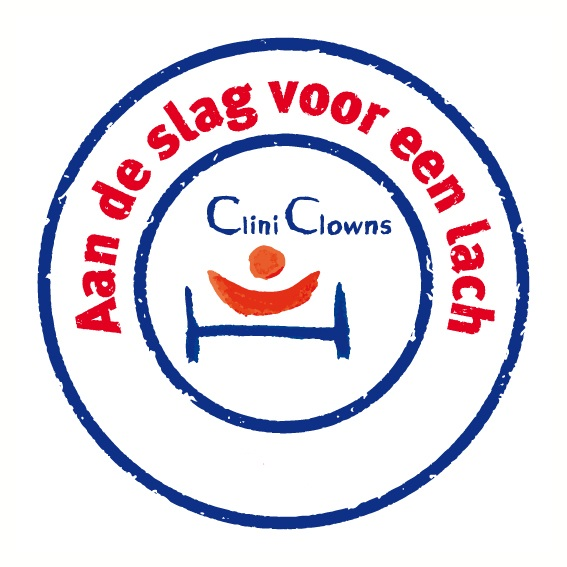 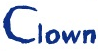 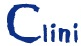 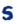 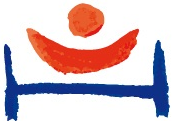 Sogol Jahangiri, juni 2013.2e druk: oktober 2013.Studentnummer: 1606936, klas JEM-B01.Docentbegeleider: Johan van Summeren.Stichting CliniClowns NederlandSoesterweg 300A3812BH te AmersfoortBedrijfsmentrix: Margo Geling.Hogeschool Utrecht.Faculteit Communicatie en Journalistiek,Instituut voor Communicatie te Utrecht.Variant AD Eventmanagement. Voorwoord“Het waren 16 mooie en leerzame weken.”Allereerst wil ik Margo Geling bedanken voor de kans om stage te mogen lopen bij CliniClowns. De tijd is voorbij gevlogen. Ik heb met eigen ogen mogen zien wat voor geweldige organisatie CliniClowns is, met stuk voor stuk gepassioneerde medewerkers. Ik vond het heel bijzonder om te zien hoe de organisatie écht drijft op de lach van het zieke kind. Ik wil Margo ook enorm bedanken voor de goedkeuring om tijdens het 1e deel van mijn stage twee keer per week terug naar te mogen gaan om extra statistieklessen te volgen. Door de extra lessen heb ik mijn statistiektentamen met een 10 af kunnen sluiten. Dat zou mij niet gelukt zijn, als ik geen extra lessen mocht volgen op school. Ik wil mijn docentbegeleider Johan van Summeren bedanken voor zijn tijd en begeleiding tijdens mijn gehele stageperiode. Ik was erg blij toen ik hoorde dat Johan mijn begeleider zou zijn. Dankzij door zijn praktijkervaring en kritische vragen, heb ik met een andere bril naar mijn afstudeeropdracht kunnen kijken.Cheryl van der Sanden wil ik bedanken voor haar geduld en alle tijd die zij in mij heeft gestoken én de vertrouwen die ze in mij had om het CliniClowns College te runnen terwijl ze een maand op vakantie was. Ik vond het ontzettend fijn om met Cheryl te werken, bedankt voor de gezelligheid Cher! Ik wil collega Patrick van Roest van het zakelijke deel van het CliniClowns College bedanken. Ik vind Patrick een inspirerend persoon, een persoon waar ik veel heb geleerd. Last but not least, Zoë Monpellier, mijn stagiaire-collega van het zakelijke deel van het CliniClowns College. Bedankt voor alle gezelligheid en je luisterend oor. Ik had me geen leukere stagiaire-collega kunnen voorstellen. Bedankt Zoë!Mijn dank gaat ook uit naar alle clowns, acteurs en vrijwilligers die van de afgelopen 4 maanden een onvergetelijke ervaring hebben gemaakt. Marjolein, Mariëlle, Ria, Marcel, Aike, Angelique, Carleen en Vince. Bedankt voor alles, en blijf aan de slag voor een lach!Vanaf nu heeft CliniClowns een speciaal plekje in mijn hart en ik ben zeker van plan om me na mijn stage in blijven zetten als vrijwilliger.  Sogol Jahangiri, juni 2013.ManagementsamenvattingHet aanbieden van een educatief programma vloeit voort uit twee gedachten. De eerste gedachte is dat kinderen van nu, de donateurs van de toekomst zijn. Daarnaast helpt zo’n educatief programma om het CliniClowns College beter te bezetten. In dit rapport geef ik antwoord op de vraag:Is het interessant voor reguliere basisscholen om deel te nemen aaneen educatief programma in het CliniClowns College?Intern onderzoekEr is momenteel wel het een en ander aan informatie beschikbaar voor gezonde kinderen over het werk van CliniClowns en hoe in actie te komen voor CliniClowns. Belangrijk punt: de laatste keer dat de content van Kids4CliniClowns (de Cliniclowns website voor kinderen) is vernieuwd, was in 2011. De informatie voor basisschoolkinderen is eenzijdig. In een wereld waar allerlei organisaties om de aandacht van jonge kinderen schreeuwen, is eenzijdig communiceren niet genoeg. Interactie waarbij de ontvanger (het kind) kan reageren op de ontvanger (CliniClowns), kan de betrokkenheid van het gezonde basisschoolgaande kind vergroten.  ConcurrentieonderzoekIn het concurrentieonderzoek naar wat andere Nederlandse goede doelen doen aan educatie op het gebied van reguliere basisonderwijs kwam het volgende uit:Bijna alle goede doelen richten zich op basisschoolgaande kinderen. De meest voorkomend vorm van educatie is spreekbeurt-/werkstukpakketten, lespakketten om te behandelen in de klas en tips om het makkelijk te maken voor kinderen om in actie te komen voor het goede doel. Bijna de helft van de goede doelen bieden gastlessen aan. Hierbij gaat er een vrijwilliger of ambassadeur van het goede doel naar de basisschool in kwestie om de kinderen voorlichting te geven. De kinderen doen opdrachten, kijken een filmpje over het goede doel of krijgen een presentatie van de gastdocent. Sommige goede doelen vragen een bijdrage, anderen doen het gratis. Het doel hoeft niet altijd te zijn om directe inkomsten te genereren. Deze vorm van communiceren is al een stuk interactiever.Mooie voorbeelden van inspelen op behoeften en het niveau van de doelgroep zijn poppenkastpakketten, musicalpakketten, knutselplaten, lespakketten in de vorm van online spellen. Er zijn goede doelen die zelfs speciale clubs hebben opgericht voor hun doelgroep waarbij ze eens in de zoveel tijd een tijdschrift thuis gestuurd krijgen. Doelgroeponderzoek reguliere basisscholenIn kerndoel 34 leren de leerlingen zorg te dragen voor de lichamelijke en psychische gezondheid van henzelf en anderen. In kerndoel 37 leren kinderen zich te gedragen vanuit respect voor algemeen aanvaarde waarden en normen. CliniClowns kan kinderen leren respect te hebben voor zieke leeftijdsgenootjes. Bij leergebied ‘kunstzinnige oriëntatie’ gaat het om het verwerven van enige kennis van de hedendaagse kunstzinnige en culturele diversiteit. Dit vindt zowel op school plaats, als via regelmatige interactie met de (buiten)wereld. Bij dit leergebied kijken kinderen naar schilderijen en beelden, ze luisteren naar muziek, ze genieten van taal en beweging. In kerndoel 54 uit ‘kunstzinnige oriëntatie’ leren kinderen beelden, muziek, taal, spel en beweging te gebruiken, om er gevoelens en ervaringen mee uit te drukken en om er mee te communiceren. Ook deze kerndoel kan goed toegepast worden in het educatieve programma van CliniClowns. De CliniClowns gebruiken namelijk spel om te communiceren en de zieke kinderen te laten lachen en zo even vergeten dat ze ziek zijn. VervolgstappenHet is zeker interessant voor reguliere basisscholen om deel te nemen met een educatief programma van CliniClowns. Er zal wel door CliniClowns goed nagedacht moeten worden over het doel van het educatieve programma. Wat wil CliniClowns geven en wat wil CliniClowns ervoor terug? Wat is de toegevoegde waarde van een educatief programma voor CliniClowns? Wat willen zij ermee bereiken? Er zijn namelijk meerdere redenen om een educatief programma aan te bieden. De invulling van het educatieve programma is hier door verschillend. De invulling kan pas bedacht worden als je weet met welke doel je het programma inzet. De redenen om een educatief programma aan te bieden bij reguliere basisscholen kunnen zijn:Bekendheid vergroten;Bewustwording creëren; Inkomsten genereren;Delen van expertise.De invulling van het programma is totaal anders als je kiest om een educatief programma aan te bieden om inkomsten te genereren, dan bijvoorbeeld een educatief programma inzet om bewustwording van gezonde kinderen te vergroten. Ik adviseer goed na te denken wáárom CliniClowns een educatief programma aan wil bieden. Wat is de precieze reden? En wat wil je ermee bereiken?Basisscholen hebben vooral behoefte aan lessen die een bijdrage leveren aan de ontwikkeling van het kind. CliniClowns zou op deze behoefte in kunnen springen door een programma aan te bieden waarbij kinderen door middel van interactie iets leren. Ik adviseer om behoefteonderzoek te doen naar wat basisscholen precies willen. Er kan naar leerkrachten van alle basisscholen in Amersfoort een enquête worden verstuurd, waarin de behoeften gemeten worden. Er zijn al een aantal goede doelen die gastlessen verzorgen bij reguliere basisscholen. Hoe zorg je ervoor dat je onderscheidend bent? Dat leerkrachten jouw educatieve programma willen volgen in plaats van die van je concurrent? Ik adviseer om in een vervolgonderzoek ook te kijken naar wat concurrenten uit de non-profitsector doen, specifiek onderzoek gericht op interactieve educatieve programma’s, niet de lespakketten en spreekbeurtpakketten. De zogenaamde best practices, oftewel goede voorbeelden dat tot succesvolle resultaten heeft geleid in het verleden. Als laatst dient er ook goed nagedacht te worden over promotie van het educatieve programma. Hoe zorg je ervoor dat basisscholen op de hoogte van dit programma zijn? Dit zijn allerlei zaken waar in een vervolgonderzoek uitgezocht dienen te worden. InhoudsopgaveVoorwoord								pagina 3Managementsamenvatting						pagina 4Inleiding								pagina 7Deelvraag I, intern onderzoek						pagina 8§1.1 Cards4CliniClowns						pagina 8§1.2 Lespakketten						pagina 8§1.3 Sponsorloop						pagina 9§1.4 Kids4CliniClowns						pagina 9Deelvraag II, concurrentieonderzoek					pagina 10§2.1 UNICEF							pagina 10§2.2 Orange Babies						pagina 10§2.3 Rode Kruis							pagina 11§2.4 Hartstichting						pagina 11§2.5 Artsen zonder Grenzen					pagina 11§2.6 KWF Kankerbestrijding					pagina 12§2.7 Plan Nederland						pagina 12§2.8 Oxfam Novib						pagina 12§2.9 SOS Kinderdorpen						pagina 13		§2.10 Wereld Natuur Fonds					pagina 13		§2.11 Greenpeace						pagina 14§2.12 Amnesty International					pagina 15§2.13 Warchild 							pagina 16Deelvraag III, doelgroeponderzoek (leerlingen)				pagina 17§3.1.1 Ontwikkeling per levensjaar in de onderbouw			pagina 18§3.1.2 Ontwikkeling per levensjaar in de bovenbouw 		pagina 19Deelvraag IV, doelgroeponderzoek (reguliere basisscholen)			pagina 21	§4.1 Schoolvakken per leergebied					pagina 22§4.2 Kerndoelen toegepast op educatieve programma 		pagina 23§4.2.1 Oriëntatie op jezelf en de wereld			pagina 23§4.2.2 Kunstzinnige oriëntatie				pagina 24Conclusie								pagina 25§5.1 Deelvraag I (intern onderzoek)				pagina 25§5.2 Deelvraag II	(concurrentieonderzoek)				pagina 26§5.3 Deelvraag III	 (doelgroeponderzoek leerlingen)			pagina 27§5.4 Deelvraag IV (doelgroeponderzoek reguliere basisscholen)	pagina 28Advies									pagina 29Bronnenlijst								pagina 33Bijlagen					         				pagina 38InleidingEen paar maanden geleden kwam mijn bedrijfsmentor, Margo Geling, naar mij toe. Ze had een idee in haar hoofd. Margo wilde namelijk weten of het CliniClowns College een educatief programma aan kon bieden aan gezonde kinderen op de basisschool. Dit idee vloeit voort uit een van de drie doelstellingen van Stichting CliniClowns Nederland, namelijk het geven van voorlichting over het belang van spelen. Het aanbieden van een educatief programma heeft als doel bekendheid en betrokkenheid te genereren bij gezonde basisschoolkinderen, dus om kinderen met een andere blik te laten kijken naar CliniClowns. Maar ook proberen ook meer medeleven te creëren voor zieke leeftijdsgenoten. En door er een actie aan te verbinden waarbij de kinderen geld ophalen voor CliniClowns, kan de stichting meer zieke kinderen afleiding en plezier bieden.In dit rapport zal ik advies geven op de volgende vraag:Is het interessant voor reguliere basisscholen om deel te nemen aaneen educatief programma in het CliniClowns College?Om antwoord te kunnen geven op bovenstaande vraag, zal er eerst antwoord gegeven moeten worden op de volgende deelvragen:Wat doet Stichting CliniClowns Nederland al aan basisschoolgerichte voorlichting over hun werk aan gezonde kinderen? (intern onderzoek)Wat doen concurrenten uit de non-profit sector aan basisschoolgerichte voorlichting over hun werk aan gezonde kinderen? (concurrentieonderzoek) Wat is het niveau van schoolkinderen in de onder- en bovenbouw? Wat kunnen ze wel en niet? Hoe ontwikkelen zij zich naarmate zij ouder worden?  (doelgroeponderzoek leerlingen) Wat zijn de kerndoelen in het basisonderwijs? En past zo’n educatief programma bij het curriculum van het basisonderwijs? (doelgroeponderzoek reguliere basisscholen) In elk hoofdstuk van dit rapport wordt één deelvraag behandelt, om uiteindelijk tot een goed advies te komen. De gebruikte bronnen zijn gerangschikt op volgorde van hoofdstukken van dit rapport en kunnen worden teruggevonden vanaf pagina 36. Achter in dit rapport, in bijlage 1 en 2, kan je achtergrondinformatie en de verschillende producties van CliniClowns terugvinden.WerkwijzeAllereerst ben ik begonnen met het doen van zowel interne als externe onderzoeken. Ik heb gekeken wat CliniClowns al doet aan basisschoolgerichte voorlichting. Ik heb ook gekeken wat concurrenten uit de non-profit branche aan basisschoolgerichte voorlichting doen. Als laatst heb ik doelgroeponderzoek gedaan, ik heb gezocht naar de kerndoelen van het basisonderwijs en wat het niveau van schoolgaande kinderen is. Om achter de precieze invulling van het educatieve programma te komen, heb ik een brainstormmiddag gehouden. In 3 uurtjes ben ik, samen met stakeholders (o.a. manager van het CliniClowns College, basisschooljuffen, manager CliniClowns Academie) gaan brainstormen over de invulling. Om deelname interessant te maken, moet het programma wel aansluiten op de kerndoelen van het basisonderwijs. De antwoorden uit de brainstormsessie  zijn met zorg verwerkt in dit rapport. Veel plezier met lezen!Deelvraag I Wat doet Stichting CliniClowns Nederland al aan basisschoolgerichte voorlichting over hun werk aan gezonde kinderen?Op het gebied van voorlichting over het werk van CliniClowns aan gezonde kinderen wordt al wel wat gedaan binnen de organisatie. Gezonde kinderen kunnen zelfgemaakte wenskaarten ontwerpen en verkopen voor CliniClowns, dit is Cards4CliniClowns. Daarnaast kunnen kinderen spreekbeurten houden over CliniClowns met behulp van het spreekbeurtpakket van CliniClowns of kunnen een actie organiseren waarbij er geld wordt opgehaald voor CliniClowns. De informatie is allemaal te vinden op de website van Kids4CliniClowns. En leerkrachten kunnen met behulp van een lespakket lesgeven over CliniClowns of een sponsorloop organiseren waarbij de opbrengst naar CliniClowns gaat. §1.1 Cards4CliniClownsIedere leerling van een basisschool maakt een tekening. Deze tekeningen worden vervolgens door CliniClowns gedrukt als echte wenskaarten. De wenskaarten kunnen dan door de kinderen verkocht worden aan ouders, vrienden en bekenden, oma’s en opa’s en tantes en ooms. Met het geld dat de leerlingen ophalen steunen zij CliniClowns. Op deze manier kunnen gezonde leerlingen, zieke leeftijdsgenootjes even laten vergeten dat ze in een moeilijke situatie zitten. [1] §1.2 LespakkettenHet digitale lespakket gaat in op wat de CliniClowns doen. De kinderen kijken samen met de leraar of lerares naar het werk van de clowns en gaan zelf via opdrachten actief aan de slag. Hierdoor wordt een bijdrage geleverd aan de vorming van kinderen in de omgang met elkaar en met de omgang met zieke en gehandicapte kinderen in het bijzonder. [2]Met behulp van een digitaal prentenboek ‘Feest met Pet en Pukkel’ voor de onderbouw en met een filmpje ‘Clowns op bezoek’ voor de kinderen van midden- en bovenbouw* wil CliniClowns kinderen al vroeg in aanraking laten komen met hetgeen dat de stichting voor zieke kinderen kan betekenen. Het lespakket levert ook een bijdrage aan een tweetal kerndoelen die behandelt moeten worden in het onderwijs, namelijk:Kerndoel 34 van mens en samenleving: “De leerlingen leren zorg te dragen voor de lichamelijke en psychische gezondheid van henzelf en anderen”. Kerndoel 54 van kunstzinnige oriëntatie: “De leerlingen leren beelden, taal, muziek, spel en beweging te gebruiken om er gevoelens en ervaringen mee uit te drukken en om er mee te communiceren”. [3]Julia de Jong, medewerkster op de afdeling Marketing & Communicatie, vertelde mij dat zij geregeld vragen krijgt van onderwijzers die de lespakketten behandelen in de klas. Zij kon mij echter niet vertellen hoeveel lespakketten er in totaal zijn afgenomen, simpelweg omdat er geen Google Analytics (hulpprogramma voor webanalyse) op de website hangt. Er is wel `veel’ vraag naar de lespakketten, gaf Julia aan. Hoeveel dat precies is, kon zij niet beantwoorden. *Lees meer over de indeling in onder-, midden- en bovenbouw in deelvraag III op pagina 17.§1.3 SponsorloopNaast wenskaarten en lespakketten, kan er ook een sponsorloop georganiseerd worden. Leerlingen kunnen dan op sportieve wijze aan de slag gaan voor zieke leeftijdsgenootjes. Want met de opbrengst van de sponsorloop kan CliniClowns nog meer kinderen met een ziekte of handicap afleiding en plezier bieden. Basisscholen kunnen een kant-en-klaar sponsorlooppakket downloaden op http://www.cliniclowns.nl/scholensponsorloop/ met een poster, tips (ook  sponsorloopformulier, stempelkaart, ouderbrief en een mooie oorkonde voor de leerlingen.  §1.4 Kids4CliniClownsKids4CliniClowns is een website voor alle kinderen die in actie willen komen voor de CliniClowns. Geschreven in makkelijke kindertaal, kan op Kids4CliniClowns alle informatie gevonden worden. Kinderen kunnen via deze website een spreekbeurtpakket bestellen met extra materialen zoals rode neuzen, een poster, een folder, stickers en ballonnen. Maar kinderen kunnen er ook een stappenplan vinden om een actie te organiseren voor CliniClowns. Deze website is echter verouderd (laatste update was in 2011) en wordt niet meer bijgehouden. In het gesprek met Julia de Jong, medewerkster op de afdeling Marketing & Communicatie, begreep ik dat haar afdeling met een geheel nieuwe website bezig zijn voor de `gezonde doelgroep’. De nieuwe website zou in 2014 klaar moeten zijn. Tot slotIntern wordt er al wel het een en ander gedaan aan educatie voor gezonde kinderen. Er is genoeg informatie beschikbaar over het werk van CliniClowns om een spreekbeurt of werkstuk mee vol te krijgen. Echter is de informatie verouderd. De laatste keer dat de content van Kids4CliniClowns is vernieuwd, was in 2011. Wat opvalt is dat er alleen eenzijdig wordt gecommuniceerd. Communicatie is effectiever als er niet alleen gezonden wordt, maar ook ontvangen. Alleen zenden werkt niet meer zo goed en al helemaal niet bij kinderen. Vooral in een tijdperk waar organisaties om de aandacht van het kind schreeuwen, val je niet op als je communiceert door alleen te zenden. Er moet sprake zijn van interactie met de doelgroep. Het educatieve programma van CliniClowns zal dan ook interactief moeten zijn. CliniClowns dient de interactie aan te gaan met kinderen, ze meenemen naar de niet-perfecte-wereld van zieke kinderen en vanuit die wereld laten zien wat zij voor zieke kinderen en gehandicapte kinderen kunnen betekenen.Deelvraag IIWat doen concurrenten uit de non-profit sector aan basisschoolgerichte voorlichting over hun werk aan gezonde kinderen? Om antwoord op deze vraag te kunnen geven, is er allereerst gekeken naar wat 13 van Nederland bekendste goede doelen van Nederland doen op het gebied van voorlichting aan basisschoolgaande kinderen. Ik ben tot deze lijst gekomen doordat ik een lijst heb gezien met wat directeuren van Nederlandse goede doelen verdienen.[1] Ik redeneerde bij mijzelf, directeuren van bekende goede doelen verdienen meer dan onbekende goede doelen. Onderstaande lijst is willekeurig gerangschikt en staat dus niet op volgorde van bekendheid of iets dergelijke. UNICEF;					Orange Babies;Rode Kruis;Hartstichting;Artsen zonder Grenzen;KWF Kankerbestrijding;Plan Nederland;Oxfam Novib;SOS Kinderdorpen;Wereld Natuur Fonds;Greenpeace;Amnesty International;War Child.In dit hoofdstuk wordt meerdere malen de termen ‘onder-, midden- of bovenbouw’ gebruikt. In deelvraag III op pagina 17 meer over de indeling in onder-, midden- en bovenbouw.§2.1 UNICEF UNICEF is een kinderrechtenorganisatie die opkomt op voor de rechten van alle kinderen, waar ook ter wereld.  UNICEF is  actief op het gebied van zorg, onderwijs, bescherming, noodhulp en hiv. UNICEF doet het volgende om de betrokkenheid van basisschoolgaande kinderen te vergroten:Gastlessen (niet specifiek gericht op basisscholen) [2];“Ongeveer 250 deskundige vrijwillige jeugdvoorlichters zetten zich in heel Nederland in om kinderen op een interactieve manier over kinderrechten te leren. Jeugdvoorlichters komen dan ook met voldoende 'bagage' op bezoek. Met interessante verhalen, een informatieve dvd en leuke opdrachten vliegt de gastles om!” UNICEF LOOP (sponsorloop) [3];Actie voeren voor UNICEF [4]; Spreekbeurt houden over UNICEF [5].  §2.2 Orange Babies Orange Babies is een stichting die als voornaamste doel heeft zwangere vrouwen met hiv en hun baby's in Afrika te helpen. Orange Babies doet het volgende om de betrokkenheid van basisschoolgaande kinderen te vergroten:Spreekbeurtpakketten [6]; Actie voeren voor Orange Babies (niet specifiek gericht op kinderen) [7].§2.3 Het Rode KruisHet doel van het Rode Kruis is om bij te dragen aan een vreedzame, tolerante en humane wereld door het helpen van mensen wier leven, gezondheid, welzijn, of waardigheid wordt bedreigd.Het Rode Kruis heeft 270 plaatselijke afdelingen[8] verspreidt over het hele land. Alleen Rode Kruis Apeldoorn doet aan basisschoolgerichte voorlichting: “Aan de kinderen van groep 8 van de basisschool kan het Rode Kruis voorlichting geven. Twee van onze vrijwilligers komen onder schooltijd een les geven van 1,5 uur. Het programma ziet er als volgt uit: Wat is en wat doet het Rode Kruis;Een stukje geschiedenis van het Rode Kruis;Wat zijn de grondbeginselen;Internationale, Nationale en lokale activiteiten;Wat doet het Rode Kruis in Apeldoorn.De les wordt zeer afwisselend gegeven. Wij starten met een algemeen gedeelte, het bekijken van een DVD (ongeveer 7 minuten), vragen, een spel en tenslotte een stukje EHBO of speurhonden. Luisteren en doen wisselen elkaar af.Voor deze les vragen wij een vrijwillige bijdrage van 25 euro. Bij 2 lessen 45 euro en bij 3 lessen 60 euro.” [9] §2.4 HartstichtingDe Hartstichting strijdt tegen hart- en vaatziekten. Het aantal sterfgevallen en patiënten moet omlaag. Hiertoe investeert de Hartstichting in wetenschappelijk onderzoek, voorlichting en patiëntenzorg. Ongeveer 50% van het geld gaat naar onderzoek. De Hartstichting doet het volgende om de betrokkenheid van basisschoolgaande kinderen te vergroten:Met de lesmethode Lekker Fit! Leren kinderen het belang van gezond eten en genoeg bewegen. Lekker Fit! is een uitgave van de Hartstichting en Arko Sports Media. Fit zijn is fijn; dat is de boodschap. Bovendien hebben kinderen die gezond leven minder kans op hart- en vaatziekten als ze volwassen zijn. De lesmethode brengt dit op een gestructureerde en positieve manier. Lekker Fit! is geschikt voor groep 1 tot en met 8 en betrekt ook de ouders/verzorgers bij de lesstof. [10] §2.5 Artsen zonder GrenzenArtsen zonder Grenzen biedt medische noodhulp aan slachtoffers van rampen, oorlogen en epidemieën. Artsen zonder Grenzen biedt het volgende aan om de betrokkenheid van basisschoolgaande kinderen te vergroten:Spreekbeurtpakketten [11];Inclusief speciale magazine geschreven in kindertaal met allerlei informatie [12]Spel ‘Malariamuggen meppen’ met uitleg wat Malaria is [13]; Wallpapers [14]; Quiz (test je kennis over het werkgebied van Artsen zonder Grenzen) [15]; Actie voeren voor Artsen zonder Grenzen [16].  §2.6 KWF KankerbestrijdingKWF Kankerbestrijding zet zich in op het gebied van wetenschappelijk onderzoek, voorlichting, patiënten-ondersteuning en fondsenwerving. KWF Kankerbestrijding strijdt al 60 jaar voor minder kanker, meer genezing en een betere kwaliteit van leven. KWF Kankerbestrijding doet het volgende om de betrokkenheid van basisschoolgaande kinderen te vergroten:Lesmateriaal over kanker. Het lesmateriaal is aan te raden voor docenten die dit onderwerp in groep 7 en 8 willen behandelen.[17] Het boekje streeft drie doelen na:- Het wil kinderen al vanaf jonge leeftijd bewust maken van het belang van een gezonde leefstijl; - Het wil kanker bespreekbaar maken; - Het wil feitelijke informatie geven over kanker. [18]; Brochure “Kanker, wat weet je ervan?”[19] In “Kanker, wat weet je ervan?” wordt alles verteld en uitgelegd over kanker en hoe je de kans op kanker kunt verkleinen. Dit boekje is bedoeld voor kinderen uit groep 7 en 8. [18]; Informatie voor spreekbeurten [20]; Actie voeren (sponsorloop, veiling, koekjes bakken, et cetera) [21];Kinderprogramma op televisie over kanker (in samenwerking met het Klokhuis) [22]; Zonverbranding bij kinderen is een belangrijke oorzaak van huidkanker. Daarom geeft KWF Kankerbestrijding relatief veel voorlichting over dit onderwerp aan kinderen.Dirk Scheele (zanger van kinderliedjes) heeft samen met KWF Kankerbestrijding een ‘Insmeerlied’ gemaakt [23];Kindgerichte lespakketten over zonnen voor kinderen van verschillende leeftijdsgroepen [24] (onder-, midden- en bovenbouw).§2.7 Plan NederlandPlan Nederland steunt kinderen in ontwikkelingslanden en geeft daarbij extra aandacht aan de achterstand van meisjes. Plan Nederland doet het volgende om de betrokkenheid van basisschoolgaande kinderen te vergroten:Verschillende lespakketten in de klas [25]  Aflatoun lespakket voor alle groepen van de basisschool [26];Grow Your Meal lespakket in de vorm van een online spel voor de bovenbouw [27];Lesbrieven over gelijke rechten en kansen voor middenbouw [28] en bovenbouw [29];Schaatsen en Zwemmen voor Water lespakket voor alle groepen van de basisschool [30];Spreekbeurtpakketten [31];Actie voeren voor Plan Nederland (niet specifiek gericht op kinderen) [32].§2.8 Oxfam NovibMet campagnes oefent Oxfam Novib druk uit op overheden en bedrijven om rekening te houden met de armsten. Ook stimuleren we het Nederlandse publiek achter onze acties te staan en eerlijk te consumeren. Oxfam Novib richt zich als enige van de lijst niet op voorlichting aan basisschoolgaande kinderen. §2.9 SOS KinderdorpenDoor armoede, ziekte, natuurrampen en oorlog hebben 153 miljoen kinderen in de wereld geen ouders of een veilig thuis. SOS Kinderdorpen gelooft dat familieliefde een primaire levensbehoefte is voor ieder kind. Om een blijvende positieve wending te geven aan het leven van kinderen, zorgt SOS Kinderdorpen ervoor dat zij in een liefdevolle familie kunnen opgroeien. SOS Kinderdorpen doet het volgende om de betrokkenheid van basisschoolgaande kinderen te vergroten:Een multiculturele musical voor basisscholen voor €50,- [33]; Lespakketten voor alle groepen van het basisonderwijs [34]; Scholenvoorlichter;“Onze scholenvoorlichters bezoeken graag een keertje op uw school om meer te vertellen over het werk van SOS Kinderdorpen. Ze kunnen alle klassen bezoeken of één groep apart. Of ze komen langs om een symbolische cheque in ontvangst te nemen. Dat is altijd een feestelijk (foto)moment voor de kinderen. [34]”Met de school een actie organiseren (denk aan koken, tekenen, een markt of een veiling) [36]; Poppenkastvoorstelling voor kinderen uit de onderbouw. Het SOS Kinderdorpen Poppenkastspel is een onderdeel van het scholenpakket 'Ik ben thuis!' Het verhaal van deze poppenkast voor kleuters is geschreven door een aantal vrijwilligers. De vrijwilligers gebruiken dit verhaal bij hun voorlichting aan kleuters. Het verhaal gaat over Rosita die alleen op straat zwerft maar uiteindelijk een nieuw thuis vindt in een SOS kinderdorp [37]; Leerlingen kunnen kijkdozen knutselen. Deze activiteit heeft geen specifiek doel [38];Kinderen kunnen de avondvierdaagse (of een ander wandelevenement) voor SOS Kinderdorpen lopen. De kinderen kunnen zich laten sponsoren voor iedere kilometer die ze lopen en de opbrengst aan SOS Kinderdorpen schenken [39];Speciale website voor kinderen met informatiepakketten voor werkstukken, maar ook met games en e-cards die kinderen kunnen versturen. [40]§2.10 Wereld Natuur FondsHet beleid van het Wereld Natuur Fonds is erop gericht de biodiversiteit op aarde te beschermen. Het Wereld Natuur Fonds doet het volgende om de betrokkenheid van basisschoolgaande kinderen te vergroten:Vrijwilligers geven gastlessen op basisscholen over het werk van WNF. Zij maken gebruik van speciaal door een onderwijskundig bureau ontwikkelde lespakketten die aansluiten bij het curriculum. Er zijn lessen voor groep 1 t/m 8:“De gastlessen zijn ontwikkeld op de vijf thema’s van het Wereld Natuur Fonds: Bossen, Soorten, Oceanen & Kusten, Water en Klimaat. De gastlessen zijn gedifferentieerd naar de verschillende groepen op de basisschool.” [41]Spreekbeurt- of werkstukpakketten [42];	Lespakketten met informatie over wilde dieren [43; Speciale clubs en bijbehorende websites voor kinderen: WNF-Bamboeclub: voor kinderen van 3-6 jaar. Jonge kinderen maken op speelse wijze kennis met wilde dieren. De leden ontvangt tien keer per jaar het kleuterblad PipaPanda thuisgestuurd [44];WNF-Rangerclub: voor kinderen vanaf 6 jaar. De leden krijgen tien keer per jaar het clubblad TamTam thuisgestuurd [44];WNF-LifeGuard: voor jongeren van 12 jaar en ouder. Leden krijgen zes keer per jaar een posterzine thuisgestuurd, maar krijgen ook kortingen op dierentuinen en attractieparken [44].	§2.11 Greenpeace  Greenpeace doet onderzoek naar milieuproblemen en biedt oplossingen, voert campagne en overtuigt bedrijven en overheden van schone alternatieven. Als dat niet helpt, voeren ze actie; opvallend en altijd geweldloos. Greenpeace doet het volgende om de betrokkenheid van basisschoolgaande kinderen te vergroten:Knutselplaten met diverse thema’s voor jongere kinderen (4-8 jaar). Op elk knutselplaat staat een kort verhaaltje over een Greenpeace thema bij. De platen zijn te downloaden in pdf. [45];Lesmateriaal. Docenten van de bovenbouw kunnen in de klas met Greenpeace aan de slag. De lesbrieven bevatten opdrachten over thema's als giftige stoffen, vervuiling, energie, navigatie, duurzame energie en het beschermen van oerbossen en oceanen. In het lesmateriaal wordt een koppeling gemaakt met milieukwesties uit de leefwereld van kinderen. Er is expliciet rekening gehouden met een flexibele lesopbouw en ervaringsgericht onderwijs. De opdrachten zijn zowel klassikaal als individueel uit te voeren [46];Op verzoek komt Greenpeace voorlichting geven in de klas, vanaf groep 6:“Haal een voorlichter in huisInformeren, maar vooral inspireren. Dat is wat we willen bereiken door voorlichting te geven over het werk van Greenpeace. We hebben een team getrainde en enthousiaste voorlichters klaar staan om groepen mensen te informeren over onze organisatie, onze werkwijze en onze successen. Zij vertellen niet alleen dat een duurzaam evenwicht tussen mens en milieu nódig is, maar ook dat het kán, dat er oplossingen zijn: schone energie, zeereservaten, duurzaam bosbeheer, elektronica zonder gif en gentechvrij veevoer.We vertellen graag over onze geweldloze acties en leggen uit waarom we alleen donaties van particulieren aannemen. Maar onze vrijwilligers inspireren ook anderen om zélf bij te dragen aan een duurzame wereld. Ze maken gebruik van interactieve presentaties en beeldmateriaal, ze geven tips, brengen discussies op gang. Met informatiemateriaal en (voor het jonge publiek) posters of knutselplaten, laten ze bij vertrek vaak iets tastbaars achter om over door te denken of na te praten. Overal, door het hele landOnze voorlichters werken op vrijwillige basis, hebben ervaring in het spreken voor groepen en zijn voor dit werk intensief getraind. Ze geven voorlichtingen door het hele land aan vrijwel alle leeftijdsgroepen: op hogescholen, universiteiten, verenigingen, scouting, service clubs, op symposia, basisscholen (vanaf groep 6), middelbare scholen. Willen uw leden of leerlingen graag meer weten over onze organisatie, kan het Greenpeace verhaal verdieping of verheldering bieden in uw themaproject, of vindt u het gewoon leuk om eens een frisse groene wind te laten waaien? Neem contact met ons op en haal één van onze voorlichters in huis.Krachtig middelVoorlichting is een krachtig middel om een boodschap over te brengen. Met een goed verhaal, pakkende voorbeelden en gebruik van beeldmateriaal kun je ‘een zaadje planten’ in het hoofd van mensen. Dat zaadje kan uitgroeien tot meer milieubewustzijn en aanzetten tot duurzamer gedrag in het dagelijks leven.” [47]Greenpeacekids.nl is een kinderwebsite van Greenpeace Nederland voor kinderen tussen 9 en 14 jaar. Op de website staat uitgebreide informatie over Greenpeace, zoals de geschiedenis en de onderwerpen waaraan Greenpeace werkt. De site bevat ook downloadbare folders en infobrieven over specifieke Greenpeace thema’s. Voor werkstukken en spreekbeurten heeft Greenpeace een speciaal kinderinformatiepakket, dat onder andere via de website van Greenpeace Kids te bestellen is. Op de website kunnen kinderen op verschillende manieren Greenpeace helpen:Informatie voor spreekbeurten en werkstukken, maar ook speciale info-brieven met daarin informatie over de verschillende onderwerpen waarmee Greenpeace zich bezighoudt [48];Online actie voeren (bijvoorbeeld via Twitter politici oproepen wetten aan te passen). Maar ook simpele tips om snel in actie te komen voor Greenpeace [49];Actiegids met inspiratie, tips en stappenplannen hoe een actie voor te bereiden en uit te voeren. Geschreven voor kinderen in makkelijke taal [50].§2.12 Amnesty InternationalAmnesty International werkt voor naleving van de Universele Verklaring van de Rechten van de Mens en andere internationale verdragen en verklaringen voor de mensenrechten. Amnesty International doet over de hele wereld onderzoek naar schendingen van de mensenrechten en voeren actie om die schendingen tegen te gaan. Amnesty International doet het volgende om de betrokkenheid van basisschoolgaande kinderen te vergroten:Spreekbeurt of werkstuk over mensenrechten en kinderrechten [51]; Kinderen kunnen in actie komen tegen schending van mensenrechten door middel van het ondertekenen van petities en schrijven van brieven [52];Gastles aanvragen;“Een gastdocent komt graag kosteloos een les geven over kinderrechten, mensenrechten en thema's als discriminatie of vrijheid van meningsuiting, afhankelijk van de leeftijd van uw leerlingen. De gastlessen zijn prima te integreren in uw projectweek, themadag, brede maatschappelijke stage of als afsluiting voor de schoolvakanties. Ook passen de lessen goed in thema's als burgerschapsvorming en millennium doelen.” [53]“Eisen aan een gastdocent van Amnesty International• De gastdocent spreekt de leerlingen op een open manier aan en begeleidt hen op een positieve wijze.• De gastdocent gebruikt voorbeelden uit de belevingswereld van de leerlingen tijdens de gastles.• De gastdocent maakt gebruik van afwisselende activiteiten tijdens de gastles: • De leerlingen zijn betrokken gedurende de verschillende activiteiten.• Amnesty's informatie- en actiemateriaal sluit goed aan bij de interesse en het niveau van de leerlingen.• De gastdocent heeft inhoudelijk kennis van zaken.• De gastdocent heeft van te voren afspraken gemaakt met de leerkracht/docent over verwachtingen, inhoud en organisatie.” [54]§2.13 War ChildWar Child is een organisatie dat kinderen helpt die in oorlog leven, of hebben geleefd. War Child leert deze kinderen weer spelen en plezier maken. Muziek, dansen, tekenen, toneelspelen; dingen die voor een kind heel gewoon zijn.  Door samen te lachen vergeten kinderen langzaam hun angst en verdriet. Hierdoor krijgen kinderen weer zelfvertrouwen en komen in contact met andere kinderen. War Child doet het volgende om de betrokkenheid van basisschoolgaande kinderen te vergroten:Gratis schoolmusical aanvragen en opvoeren als eindmusical in groep 8. [55]De organisatie heeft ook een speciale website voor kinderen, namelijk www.kidsforwarchild.nl. Op de kinderwebsite kan het volgende terug gevonden worden:Informatiepakketten voor werkstukken/spreekbeurten [56];Lespakketten in de klas voor de bovenbouw [57];Actie voeren voor War Child, met simpele stappenplan [58];Spelletjes, wallpapers en e-cards versturen.  [59]Tot slotHet lijkt wel alsof alle concurrerende goede doelen die in dit hoofdstuk onderzocht zijn, allemaal hetzelfde denken: “kinderen zijn de donateurs van de toekomst”. Wat de meeste goede doelen doen is het aanbieden van spreekbeurt-/werkstukpakketten en wat tips om in actie te komen. Maar eenzijdig zenden is niet meer genoeg in een tijd waar iedereen om aandacht van het kind schreeuwt. Je zal goed onderzoek moeten doen naar je doelgroep en wat hen bezig houdt en daarop inspelen. Interactie is daarbij belangrijk. Niet eenzijdig zenden, maar ook ontvangen. Een educatief programma in de vorm van bijvoorbeeld gastlessen of een actie waarbij de kinderen iets terug doen. De gezonde kinderen meenemen naar de niet-perfecte-wereld van zieke kinderen en vanuit die wereld laten zien wat CliniClowns voor zieke en gehandicapte kinderen betekent. Je leest hier meer over op pagina 29 van het hoofdstuk ‘Advies’.  Deelvraag IIIWat is het niveau van basisschoolkinderen in de onder- en bovenbouw? Wat kunnen ze wel en niet? Hoe ontwikkelen zij zich naarmate zij ouder worden?Om antwoord te kunnen geven op deze vraag, heb ik op het internet specifiek gezocht naar de ontwikkeling van kinderen tussen hun 6e levensjaar tot en met hun 12e levensjaar. Er is gekeken naar de ontwikkeling van een kind vanaf groep 3, omdat het niet relevant is om te kijken naar de ontwikkeling van kinderen in groep 1 en groep 2. Simpelweg omdat zij nog te jong zijn (kleuters zijn ongeveer 4-5 jaar) om het educatieve programma van CliniClowns te begrijpen.Het basisonderwijs is over het algemeen onderverdeeld in onderbouw en bovenbouw. De onderbouw bevat groep 1 t/m groep 4 en de bovenbouw wordt gevormd door groep 5 t/m groep 8. [1] Het komt ook wel eens voor dat scholen ervoor kiezen om de acht leerjaren onder te verdelen in onder- midden- en bovenbouw. De verdeling tussen de groepen is dan als volgt:onderbouw (groep 1 en 2)middenbouw (groep 3, 4 en 5)bovenbouw (groep 6, 7 en 8) [2]In dit hoofdstuk is gekozen om de algemene indeling van alleen onder- en bovenbouw aan te houden.Op de volgende pagina’s lees je meer over de ontwikkeling van een ‘gezond’ kind tussen hun 6e en 12e levensjaar. In §3.1.1 kan je de ontwikkeling van een schoolgaand kind per leeftijd in de onderbouw terug vinden. In §3.1.2 vind je de ontwikkeling van een schoolgaand kind per leeftijd in de bovenbouw. In §3.2 lees je de ontwikkeling van een schoolgaand kind op cognitief, emotioneel en sociaal vlak terug.§3.1.1 Ontwikkeling per levensjaar in de onderbouwOnderbouw, van 6 tot en met 8 jaar [3]Tussen 6 en 9 jaar verandert een kind van een grote kleuter in een echt schoolkind. Zijn lichamelijke en taalontwikkeling worden in deze periode zo goed als voltooid. De belangrijkste ontwikkelingen doen zich voor op sociaal-emotioneel vlak (ontwikkelen van een eigen persoonlijkheid, wat overeenkomt met verwachtingen en gedragingen uit de sociale omgeving [4]) en cognitief vlak (het proces van het leren [5]). Je leest hier meer over in §3.2 ontwikkeling op verschillende vlakken.Zes jaarRond een jaar of 6, 7 is de taalverwerving van een kind zo goed als voltooid. Hij leert er geen regels of woordsoorten meer bij en ook de uitspraak levert nauwelijks meer problemen op. Het kind is nu klaar voor het leren lezen en schrijven. Als een kind 6 jaar oud is, dan: begint hij zijn tanden te wisselen; kan hij redelijk gericht een bal gooien; kent hij alle kleuren; tekent een poppetje met hals en kleren; weet hij het verschil tussen middag en avond; slaapt hij ongeveer 12 uur per nacht; vindt hij spelregels belangrijk; ontwikkelt zijn taal.Zeven jaarDe leeftijd van 7 jaar wordt beschouwd als een scharnierleeftijd. Het leven van een kind voor en na die leeftijd is fundamenteel verschillend. Zodra een kind kan lezen en schrijven, komt hij in de wereld van de volwassenen terecht. Het denken van een kind verandert behoorlijk; hij kan nu zo abstract denken dat hij anders naar het leven en de wereld gaat kijken. Rond 7 jaar ontwikkelt ook het geheugen van een kind. Hij leert strategieën te gebruiken om dingen te onthouden. Als een kind 7 jaar oud is, dan: weet hij het verschil tussen links en rechts; wordt hij voorzichtiger; kan hij zich beter inleven in de gevoelens van anderen; heeft hij vriendjes en vriendinnetjes; kan hij boodschappen onthouden; kan hij droom en werkelijkheid van elkaar scheiden; beseft je kind dat iemand die dood is nooit meer terugkomt.Acht jaarAchtjarigen gaan zich steeds meer bezighouden met wie ze zijn. Ze willen zich meten met andere kinderen en kunnen slecht tegen hun verlies. Ze zijn volop bezig om zichzelf neer te zetten en te bewijzen. Deze onderlinge competitie kan geen kwaad, zolang er maar aandacht is voor iedereen en er in de klas geen pikorde ontstaat. Als een kind 8 jaar is, dan: begrijpt hij de verschillende geldwaarden van munten en briefjes; weet hij de datum en de maanden van het jaar; kan hij samengestelde opdrachten uitvoeren; vindt hij kinderen van het andere geslacht maar stom; wordt hij zich bewust van zijn plaats tegenover anderen en van onze plek als mensen in het heelal.Op school gaat een kind van 8 jaar naar groep 5. Vanaf dat moment hoort hij officieel bij de bovenbouw en dus bij de oudere scholieren. De vakken die hij krijgt, worden ingewikkelder. §3.1.2 Ontwikkeling per levensjaar in de bovenbouwBovenbouw, van 9 tot en met 12 jaar [3]In de periode van 9 tot en met 12 jaar ontwikkelt een kind zich van een schoolkind tot een pre-puber. Lichamelijk beginnen de geslachtskenmerken zich te ontwikkelen. Op cognitief gebied leert een kind steeds abstracter denken. En ook maakt hij nog een aantal belangrijke sociaal-emotionele ontwikkelingen door.Negen jaar Het kind gaat op zoek naar zijn sociale identiteit: hoe zien anderen mij? Bij welk groepje hoor ik? Vriendschappen worden steeds belangrijker. Een meisje heeft meestal een paar goede vriendinnen, met wie ze emotionele gebeurtenissen deelt. Een jongetje heeft vaker een groepje vrienden om zich heen, met wie hij zich op lichamelijk gebied meet. Als een kind 9 jaar is, dan: slaapt hij 10 tot 12 uur per nacht; kan hij geld wisselen tot een euro; houdt hij vaak van lezen; is hij beschermend naar een jonger broertje of zusje; heeft hij hechte vriendschappen; kan hij zelf oversteken; maakt hij zich druk over de klimaatverandering of dierenleed.Tien jaarEen kind begint belangstelling te krijgen voor seksualiteit. Op tv en op de computer komt hij steeds vaker in aanraking met beelden van zoenende of vrijende mensen. Hij weet dat seks iets spannends en geheim is, en hij kan giechelen over dubbelzinnige opmerkingen. Het is belangrijk om op deze leeftijd open en eerlijk met je kind te praten over seks. Zodat hij weerbaar wordt en weet wat de risico’s zijn. Als je kind 10 jaar oud is, dan: kan hij kritiek leveren op een absurde uitspraak; heeft hij een oordeel over moeilijke problemen; krijgt hij belangstelling voor leden van het andere geslacht/seksualiteit.Elf jaarVanaf 11 jaar kan een meisje al in de puberteit komen. Ze krijgt dan borsten en schaamhaar. Ook krijgt ze een groeispurt, maar die is vaak niet zo sterk als bij jongens. Bij meisjes begint de puberteit ongeveer 2 jaar eerder dan bij jongens. Met elfjarigen voer je ineens heftige gesprekken over zakgeld, kleding, games, gebruik van internet en tv en make-up. Kinderen van deze leeftijd zijn mondig en toch nog kind. Hun gedrag verandert: ze worden brutaler en tasten thuis en op school de grenzen af. Als een kind 11 jaar oud is, dan: slaapt hij 8 tot 10 uur per nacht; is hij sterk op kinderen van zijn eigen leeftijd gericht; heeft hij al redelijk wat zelfkennis.Twaalf jaarMet 12 jaar moet een kind zich gaan voorbereiden op een nieuwe fase in zijn leven. Hij laat de basisschool achter zich en gaat naar de middelbare school. Hij moet nadenken over zijn toekomst en keuzes maken die de rest van zijn leven beïnvloeden. Oude vrienden raken uit het zicht, nieuwe vriendschappen dienen zich aan. Als een kind 12 jaar oud is, dan: is hij meer naar binnen gericht en kan hij dwars, lusteloos, negatief of labiel zijn; is hij bezig met seksualiteit; krijgen meisjes belangstelling voor jongens en andersom.Tot slotIn dit hoofdstuk is uitgezocht hoe gezonde kinderen zich ontwikkelen naarmate zij ouder worden. De doelgroep waar CliniClowns zich het beste op kan richten voor het educatieve programma zijn kinderen van 8-10 jaar. Tot 8 jaar zijn kinderen nog te jong om te begrijpen wat CliniClowns precies doet en vanaf 11 jaar gaan kinderen puberen en kunnen ze dwars, lusteloos, negatief of labiel zijn.Kinderen van 8-10 jaar gaan zich steeds meer bezighouden met wie ze zijn. Ze willen zich meten met andere kinderen. Ze zijn volop bezig om zichzelf neer te zetten en te bewijzen. Ze kunnen samengestelde opdrachten uitvoeren en worden zij zich bewust van hun plaats tegenover anderen.Vriendschappen worden steeds belangrijker en worden kinderen beschermend naar een jonger broertje of zusje. Ze beginnen zich ook druk te maken om maatschappelijke problemen, zoals klimaatverandering of dierenleed. CliniClowns kan hier op `inspelen’ door aan te kaarten hoe belangrijk het is om zieke leeftijdsgenoten te laten lachen en even laten vergeten dat ze ziek zijn. Je kan op het competitieve aspect van jonge kinderen inspelen door een wedstrijd te verbinden aan het educatieve programma. In hoofdstuk ‘advies’ op pagina 29 lees je hier meer over.Deelvraag IVWat zijn de kerndoelen in het basisonderwijs? En past een educatief programma bij het curriculum van het basisonderwijs? Basisscholen bepalen zelf hoe zij het onderwijs inrichten. Wel moeten ze bij de ontwikkeling van hun lesprogramma rekening houden met de kerndoelen. Kerndoelen geven aan wat leerlingen aan het eind van hun basisschooltijd moeten weten en kunnen. De kerndoelen geven aan wat de schoolkinderen moet leren binnen de zogenaamde leergebieden. [1]De kerndoelen zijn opgedeeld in twee soorten, namelijk leergebiedspecifieke doelen over specifieke vakken, zoals rekenen/wiskunde en taal/communicatie en als tweede soort leergebiedoverstijgende doelen. Deze laatste heeft betrekking op meer algemene vaardigheden, zoals sociaal gedrag, leerhouding, mens en natuur, mens en maatschappij en kunst en cultuur. [2]Leergebieden in het basisonderwijs zijn:Nederlands (LS); Engels (LS);   Fries (geldt alleen voor scholen in Friesland, LS).rekenen en wiskunde (LS); oriëntatie op jezelf en de wereld (LO);kunstzinnige oriëntatie (LO);bewegingsonderwijs (LO).LS = leergebiedspecifiek.LO = leergebiedoverstijgend.De leergebieden zijn op hun beurt weer onderverdeeld in verschillende onderdelen. En uit die onderdelen vloeien weer de verschillende kerndoelen voort. Het SLO (nationaal expertisecentrum voor leerplanontwikkeling) heeft een kerndoelenboekje ontwikkeld waar alle 58 kerndoelen in staan. De titel van het boekje is ‘Kerndoelen Primair Onderwijs’ en is in bijlage 1 achter in dit adviesrapport terug te vinden. In §4.1 lees je meer over wat voor vakken er gegeven kunnen worden op de basisschool per leergebied. De leergebieden lees je in bovenstaand lijstje. In §4.2 vind je terug wat kinderen leren in de verschillende groepen op de basisschool. Als laatst lees je in §4.3 aan welke kerndoelen van het basisonderwijs het educatieve programma van CliniClowns een bijdrage kan leveren. §4.1 Schoolvakken per leergebiedIn deze paragraaf lees je per leergebied welke vakken gegeven kunnen worden op de basisschool. Om het wat helderder te maken; de leergebieden zijn onderverdeeld in schoolvakken.Rekenen/wiskundeRekenen, waaronder: optellen;	aftrekken; vermenigvuldigen; delen; machtsverheffen; worteltrekken.[3] NederlandsNederlandse taal, waaronder: mondelinge taalvaardigheid; lezen; spelling; stellen (het schrijven van een tekst); taalbeschouwing; begrijpend lezen; studerend lezen. [4]EngelsEngelse taal, waaronder: informatie verwerven uit eenvoudige teksten; informatie vragen of geven over eenvoudige onderwerpen; schrijfwijze van enkele eenvoudige woorden; het opzoeken van betekenissen en schrijfwijzen in een woordenboek. [4]Oriëntatie op jezelf en de wereldAardrijkskunde; geschiedenis; natuur- en milieueducatie; biologie; verkeer. [5] Kunstzinnige oriëntatieTekenen; knutselen; handvaardigheid; handwerken; muziek; drama; dans. [6] BewegingsonderwijsLichamelijke oefening; spel en beweging. [7]Tot slotCliniClowns kan met het educatieve programma heel goed inhaken op leergebied “kunstzinnige oriëntatie”. Hierbij leren kinderen o.a. muziek, drama, dans om te communiceren en zich te uiten en kunnen zij leren op welke manier CliniClowns spel gebruikt om zich in te zetten voor zieke kinderen. CliniClowns zijn goed in het communiceren door middel van spel, muziek, dans. §4.2 Kerndoelen toegepast op educatieve programma van CliniClownsEen criteria voor basisscholen om mee te doen aan een educatief programma van welke organisatie of instantie dan ook, is dat het aan sluit op wat leerlingen in de klas leren. Het educatieve programma moet een bijdrage leveren aan minimaal één van de kerndoelen van het basisonderwijs. Verdeeld over twee subparagrafen, worden op de volgende pagina’s twee leergebieden waar het educatieve programma van CliniClowns een bijdrage aan zou kunnen leveren, verder uitgelicht. De twee leergebieden zijn `oriëntatie op jezelf en de wereld’ en `kunstzinnige oriëntatie’.§4.2.1 Oriëntatie op jezelf en de wereldIn dit leergebied oriënteren leerlingen zich over zichzelf, over hoe mensen met elkaar omgaan, over hoe ze problemen oplossen en hoe ze zin en betekenis geven aan hun bestaan. Leerlingen oriënteren zich op de natuurlijke omgeving en op verschijnselen die zich daarin voordoen. Leerlingen oriënteren zich ook op de wereld, dichtbij, veraf, toen en nu en maken daarbij gebruik van cultureel erfgoed.Kinderen zijn nieuwsgierig. Ze zijn voortdurend op zoek om zichzelf en de wereld te leren kennen en te verkennen. Die ontwikkelingsbehoefte is een aangrijpingspunt voor dit leergebied. Tegelijk stelt de samenleving waarin kinderen opgroeien haar eisen. Kinderen vervullen nu en straks taken en rollen, waarop ze via onderwijs worden voorbereid. Het gaat om rollen als consument, als verkeersdeelnemer, als burger in een democratische rechtstaat. Kennis over, en inzicht in belangrijke waarden en normen, en weten hoe daar naar te handelen, zijn voorwaarden voor samenleven. Respect en tolerantie zijn er verschijningsvormen van. [14]Leergebied ‘oriëntatie op jezelf en de wereld’ is een breed leergebied. Daarom is dit leergebied opgesplitst in verschillende onderdelen:Mens en samenleving;Natuur en techniek;Ruimte;Tijd.Het onderdeel ‘mens en samenleving’ kan heel goed worden toegepast op het educatieve programma van CliniClowns. Dit onderdeel is op zijn beurt weer opgesplitst in 6 kerndoelen:Kerndoel 34: De leerlingen leren zorg te dragen voor de lichamelijke en psychische gezondheid van henzelf en anderen;Kerndoel 35: De leerlingen leren zich redzaam te gedragen in sociaal opzicht, als verkeersdeelnemer en als consument;Kerndoel 36: De leerlingen leren hoofdzaken van de Nederlandse en Europese staatsinrichting en hun rol als burger;Kerndoel 37: De leerlingen leren zich te gedragen vanuit respect voor algemeen aanvaarde waarden en normen;Kerndoel 38: De leerlingen leren hoofdzaken over geestelijke stromingen die in de Nederlandse multiculturele samenleving een belangrijke rol spelen, en ze leren respectvol om te gaan met verschillen in opvattingen van mensen;Kerndoel 39: De leerlingen leren met zorg om te gaan met het milieu.Tot slotIn kerndoel 34 leren de leerlingen zorg te dragen voor de lichamelijke en psychische gezondheid van henzelf en anderen. CliniClowns kan inhaken op deze kerndoel door te laten zien hoe het is om ziek of gehandicapt te zijn. In kerndoel 37 leren kinderen zich te gedragen vanuit respect voor algemeen aanvaarde waarden en normen. Het educatieve programma van CliniClowns kan hier op in gaan door gezonde kinderen te leren om respect te hebben voor zieke leeftijdsgenootjes. §4.2.2 Kunstzinnige oriëntatieDoor middel van een kunstzinnige oriëntatie maken kinderen kennis met kunstzinnige en culturele aspecten in hun leefwereld. Het gaat bij dit domein om kennismaking met dié aspecten van cultureel erfgoed waarmee mensen in de loop van de tijd vorm en betekenis hebben gegeven aan hun bestaan. Het gaat bij kunstzinnige oriëntatie ook om het verwerven van enige kennis van de hedendaagse kunstzinnige en culturele diversiteit. Dit vindt zowel op school plaats, als via regelmatige interactie met de (buiten)wereld. Kinderen leren zich aan de hand van kunstzinnige oriëntatie open te stellen: ze kijken naar schilderijen en beelden, ze luisteren naar muziek, ze genieten van taal en beweging. Kunstzinnige oriëntatie is er ook op gericht bij te dragen aan de waardering van leerlingen voor culturele en kunstzinnige uitingen in hun leefomgeving. Ze leren daarnaast zichzelf te uiten met aan het kunstzinnige domein ontleende middelen:ze leren de beeldende mogelijkheden van diverse materialen onderzoeken, aan de hand van de aspecten kleur, vorm, ruimte, textuur en compositie;ze maken tekeningen en ruimtelijke werkstukken;ze leren liedjes en leren ritme instrumenten te gebruiken als ondersteuning bij het zingen;ze spelen en bewegen.Leergebied ‘kunstzinnige oriëntatie’ is onderverdeeld in de volgende kerndoelen:Kerndoel 54: De leerlingen leren beelden, taal, muziek, spel en beweging te gebruiken om er gevoelens en ervaringen mee uit te drukken en om er mee te communiceren;Kerndoel 55: De leerlingen leren op eigen werk en dat van anderen te reflecteren;Kerndoelen 56: De leerlingen verwerven enige kennis over en krijgen waardering voor aspecten van cultureel erfgoed.Tot slotIn kerndoel 54 leren kinderen beelden, muziek, taal, spel en beweging te gebruiken, om er gevoelens en ervaringen mee uit te drukken en om er mee te communiceren. Dit kan CliniClowns goed laten zien aan kinderen. Zij gebruiken namelijk spel om met zieke kinderen te communiceren. Conclusie Zoals ik in het begin van dit adviesrapport heb vermeldt, kwam een paar maanden geleden Margo Geling, manager van het CliniClowns College, naar mij toe. Ze had een idee in haar hoofd. Margo wilde namelijk weten of CliniClowns een educatief programma aan te bieden aan reguliere basisscholen. De afgelopen maanden ben ik druk geweest met het doen van allerlei onderzoeken om tot een goed advies te komen. Van intern onderzoek, tot onderzoek naar wat concurrenten uit de non-profit sector doen op het gebied van educatie/voorlichting van hun werk. Van doelgroeponderzoek gericht op basisschoolleerlingen, tot doelgroeponderzoek gericht op reguliere basisscholen en hun curriculum. Het educatieve programma moet niet alleen aansluiten op de doelen van CliniClowns (inkomsten genereren, bekendheid creëren, et cetera), maar moet ook aansluiten op de doelen (zie deelvraag IV) van het reguliere basisonderwijs.In dit hoofdstuk trek ik per deelvraag een conclusie. In §5.1 vind je de conclusie van deelvraag I. In §5.2 vind je de conclusie van deelvraag II. In §5.3 vind je de conclusie van deelvraag III en als laatst lees je de conclusie van deelvraag IV in §5.4. §5.1 Deelvraag I (intern onderzoek)De centrale vraag van het interne onderzoek is: ‘wat doet Stichting CliniClowns Nederland al aan basisschoolgerichte voorlichting over hun werk aan gezonde kinderen?’ Op het gebied van voorlichting over het werk van CliniClowns aan gezonde kinderen wordt al wel wat gedaan binnen de organisatie. Gezonde kinderen kunnen zelfgemaakte wenskaarten ontwerpen en verkopen voor CliniClowns, dit is Cards4CliniClowns; Daarnaast kunnen kinderen spreekbeurten houden over CliniClowns met behulp van het spreekbeurtpakket van CliniClowns; Of kunnen een actie organiseren waarbij er geld wordt opgehaald voor CliniClowns;Leerkrachten kunnen met behulp van een lespakket lesgeven over CliniClownsOf een sponsorloop organiseren waarbij de opbrengst naar CliniClowns gaat. Ik kan concluderen dat momenteel wel het een en ander aan informatie beschikbaar is voor gezonde kinderen over het werk van CliniClowns. Genoeg om een spreekbeurt of werkstuk mee vol te krijgen. Echter is de informatie verouderd. De laatste keer dat de content van Kids4CliniClowns is vernieuwd, was in 2011. §5.2 Deelvraag II (concurrentieonderzoek)De centrale vraag van mijn externe  (concurrentie)onderzoek binnen de non-profit sector is: ‘wat doet Stichting CliniClowns Nederland al aan basisschoolgerichte voorlichting over hun werk aan gezonde kinderen?’ Ik heb onderzoek gedaan naar dertien van Nederland bekendste goede doelen. Ik heb daarbij gekeken wat zij doen aan het voorlichten van de doelgroep ‘basisschoolkinderen’.Op één goed doel na, richten alle goede doelen zich op basisschoolkinderen. De vormen van voorlichting lopen flink uiteen. De meest voorkomende vormen zijn het aanbieden van informatie voor een spreekbeurt of werkstuk, en tips om het makkelijk te maken voor kinderen om in actie te komen voor het goede doel.Maar liefst tien van de dertien onderzochte goede doelen bieden complete spreekbeurtpakketten aan, of hebben een speciale website waar de informatie gevonden kan worden. Acht van de dertien goede doelen geven kinderlijke tips om zich in actie te komen voor het doel, met als doel meer inkomsten genereren. Zes van de dertien goede doelen bieden gastlessen aan. Hierbij gaat er een vrijwilliger of ambassadeur van het goede doel naar de basisschool in kwestie om de kinderen voorlichting te geven. De kinderen doen opdrachten, kijken een filmpje over het goede doel of krijgen een presentatie van de gastdocent. Sommige goede doelen vragen een bijdrage, anderen doen het gratis. Het doel hoeft niet altijd te zijn om directe inkomsten te genereren. Weer zes van de dertien goede doelen bieden een lespakket aan. Door lespakketten aan te bieden, vergroot je ook de naamsbekendheid en betrek je kinderen meer met het werk wat je als goed doel doet.  Een lespakket kan een mooie vorm van educatie vanuit goede doelen zijn, mits het aansluit bij de kerndoelen van het basisonderwijs.Een aantal goede doelen lijken goed onderzoek te hebben gedaan naar hun doelgroep en wat de doelgroep bezig houdt. Goede voorbeelden van inspelen behoeften en het niveau van de doelgroep:SOS Kinderdorpen biedt een poppenkastpakket aan voor leerkrachten voor de kleuters. Via een poppenkastspel leren de kinderen over het werk van SOS Kinderdorpen;Een ander voorbeeld is dat SOS Kinderdorpen en War Child beide een musical hebben ontwikkeld voor groep 8 over het werk wat zij doen;Artsen zonder Grenzen en War Child hebben beide een kindvriendelijke website waar basisschoolgaande kinderen informatie voor spreekbeurten kunnen vinden. Kinderen kunnen ook wallpapers downloaden, e-cards versturen en spelletjes spelen;Greenpeace heeft knutselplaten voor 4-8 jarige kinderen. Op elk knutselplaat staat een kort verhaaltje over een Greenpeace thema bij;Plan Nederland biedt lespakketten aan in de vorm van een online spel (Grown Your Meal lespakket);Als laatste voorbeeld; het Wereld Natuur Fonds heeft speciale clubs voor kinderen, waarbij kinderen eens in de zoveel tijd een tijdschrift over dieren en het natuur thuis gestuurd krijgen. §5.3 Deelvraag III (doelgroeponderzoek leerlingen)	De centrale vraag van mijn doelgroeponderzoek gericht op leerlingen is: ‘wat is het niveau van schoolkinderen in de onder- en bovenbouw? Wat kunnen ze wel en niet? Hoe ontwikkelen zij zich naarmate zij ouder worden?’ Rond het 6e of 7e levensjaar leert een kind lezen en schrijven. Dat is het moment dat het in de wereld van de volwassenen terecht komt. Vanaf dat moment zullen ze zich ook steeds beter in kunnen leven in de gevoelens van anderen. Zij kunnen zich bijvoorbeeld druk gaan maken over wereldproblemen, zoals de klimaatverandering of dieren- en mensenleed.Tussen 6 en 9 jaar verandert een kind van een grote kleuter in een echt schoolkind. Zijn lichamelijke en taalontwikkeling worden in deze periode zo goed als voltooid. De ontwikkeling van kinderen gaat ontzettend hard. In de periode van 9 tot en met 12 jaar ontwikkelt een kind zich van een schoolkind tot een pre-puber. Vanaf het 11e levensjaar gaat het gedrag van een kind veranderen. Ze zijn mondig en toch nog kind. Ze worden brutaler en tasten thuis en op school de grenzen af. Kinderen van die leeftijd hebben al redelijk wat zelfkennis. In het laatste jaar van de basisschool, als kinderen de leeftijd van 12 jaar bereiken, moeten ze zich gaan voorbereiden op een nieuwe fase in zijn leven. Ze laten de basisschool achter zich en gaat naar de middelbare school. Kinderen beginnen na te denken over hun toekomst en keuzes maken die de rest van zijn leven beïnvloeden. Twaalfjarigen zijn meer naar binnen gericht en kunnen dwars, lusteloos, negatief of labiel zijn. Meisjes kunnen op die leeftijd ook belangstelling krijgen voor jongens en andersom.§5.4 Deelvraag IV (doelgroeponderzoek reguliere basisscholen)	De centrale vraag van mijn doelgroeponderzoek gericht op reguliere basisscholen is: ‘wat zijn de kerndoelen in het basisonderwijs? En past zo’n educatief programma bij het curriculum van het basisonderwijs?’ Basisscholen moeten bij de ontwikkeling van hun lesprogramma rekening houden met de kerndoelen. Momenteel zijn er 58 kerndoelen. Kerndoelen geven aan wat leerlingen aan het eind van hun basisschooltijd moeten weten en kunnen. De kerndoelen geven aan wat de schoolkinderen moet leren binnen de zogenaamde leergebieden.Leergebieden in het basisonderwijs zijn:Nederlands; Engels;   Fries (geldt alleen voor scholen in Friesland).rekenen en wiskunde; oriëntatie op jezelf en de wereld;kunstzinnige oriëntatie;bewegingsonderwijs.De leergebieden zijn op hun beurt weer onderverdeeld in verschillende onderdelen. En uit die onderdelen vloeien weer de verschillende kerndoelen voort. In het leergebied ‘oriëntatie op jezelf en de wereld’ leren leerlingen zich over zichzelf, over hoe mensen met elkaar omgaan, over hoe ze problemen oplossen en hoe ze zin en betekenis geven aan hun bestaan. Dit leergebied is heel breed. Daarom is dit leergebied opgesplitst in verschillende onderdelen.Het onderdeel ‘mens en samenleving’ uit leergebied ‘oriëntatie op jezelf en de wereld’ kan heel goed worden toegepast op het educatieve programma van CliniClowns. Uit dit onderdeel vloeien zes kerndoelen. Met name kerndoel 34 en 37 kunnen goed toegepast worden in het educatieve programma over het werk van CliniClowns. In kerndoel 34 leren de leerlingen zorg te dragen voor de lichamelijke en psychische gezondheid van henzelf en anderen. In kerndoel 37 leren kinderen zich te gedragen vanuit respect voor algemeen aanvaarde waarden en normen. Bij leergebied ‘kunstzinnige oriëntatie’ gaat het om het verwerven van enige kennis van de hedendaagse kunstzinnige en culturele diversiteit. Dit vindt zowel op school plaats, als via regelmatige interactie met de (buiten)wereld. Bij dit leergebied kijken kinderen naar schilderijen en beelden, ze luisteren naar muziek, ze genieten van taal en beweging. In kerndoel 54 leren kinderen beelden, muziek, taal, spel en beweging te gebruiken, om er gevoelens en ervaringen mee uit te drukken en om er mee te communiceren. Ook deze kerndoel kan goed toegepast worden in het educatieve programma van CliniClowns.AdviesIs het interessant voor reguliere basisscholen om deel te nemen aaneen educatief programma in het CliniClowns College?Na veel onderzoek, heb ik ontdekt dat er voor CliniClowns zeker kansen op het gebied van educatie in het reguliere basisonderwijs. Uit mijn onderzoek naar concurrenten in de non-profitsector, is gebleken dat veel goede doelen een stap naar het aanbieden van educatie voor kinderen hebben gezet, ook CliniClowns. De makkelijkste vorm van educatie is bijvoorbeeld spreekbeurtpakketten of informatie voor werkstukken op hun website zetten. Het goede doel hoeft zelf verder niets te doen, behalve de informatie op internet te zetten. Goede doelen hebben in bijna alle gevallen ook een lespakket ontwikkeld voor leerkrachten. Zij kunnen deze pakketten behandelen in de klas. Het goede doel hoeft, behalve het ontwikkelen van het lespakket, niets meer te doen. Maar is alleen het aanbieden van lespakketten en informatie voor spreekbeurten wel voldoende?GastlessenEen aantal goede doelen hebben een voorsprong op de anderen door gastlessen aan te bieden waarbij een vrijwilliger van het goede doel in de klas komt, om iets te vertellen over het werk dat ze doen. Ideaal, de leerkracht hoeft zelf niets te doen en het goede doel kan, ondersteund door beeldmateriaal en goede voorbeelden, de kinderen meer betrekken bij het werk dat zij doen. Betrokkenheid creëren Om nog meer betrokkenheid te creëren, kan je bijvoorbeeld kinderen een actie laten organiseren waarbij kinderen een bedrag ophalen voor het goede doel. Denk hierbij aan het verkopen van (zelfgemaakte) spullen/eten/drinken. Kinderen kunnen zich ook laten sponsoren bij (zelf)georganiseerde sportevenementen, zoals een sponsorloop of avondvierdaagse. Hierbij laat je kinderen aan de slag gaan voor een lach. De meest effectieve manier om betrokkenheid te krijgen door niet alleen te doen, maar ook te beleven. CliniClowns heeft een voorsprong op veel goede doelen. CliniClowns heeft namelijk het CliniClowns College. Waar kan je nog beter laten zien wat je voor werk doet, dan op dezelfde plek waar ook zieke kinderen komen voor wat afleiding en plezier? Door gezonde kinderen uit te nodigen in het CliniClowns College, kunnen zij met eigen ogen zien, wat geen lespakket kan vertellen. Zij kunnen beleven hoe het is om een ziek kind te zijn. Ik adviseer CliniClowns dan ook om gebruik te maken van deze voorsprong en kinderen in het CliniClowns College uit te nodigen voor een educatieve les.CliniClowns kan inspelen op de empathie van kinderen. Al vroeg leren kinderen zich inleven in de gevoelens van anderen. Zij kunnen zich druk maken om zieke leeftijdsgenootjes. Door te laten zien dat CliniClowns de zieke en gehandicapte kinderen afleiding en plezier biedt, kan je zonder veel moeite het werk van CliniClowns bewijzen.Kinderen worden naar mate ze ouder worden steeds competitiever. Ze willen zich meten met andere kinderen en kunnen slecht tegen hun verlies. Ze zijn volop bezig om zichzelf neer te zetten en te bewijzen. Een opdracht in het educatieve programma waarbij je bijvoorbeeld prijzen kunt winnen, zou een goed voorbeeld kunnen zijn om hier op in te spelen. Dat houdt het leuk voor de kinderen en is het niet alleen ‘saai’ luisteren. De betrokkenheid kan dus verhoogd worden, door kinderen het zelf te laten doen. Houd het interactief.InvullingHet aanbieden van een educatief programma vanuit CliniClowns kan meerdere doelen hebben. Onderstaande redenen zijn uitkomsten van de brainstormsessie die u kunt vinden in bijlage 9. De redenen om een educatief programma aan te bieden bij reguliere basisscholen kunnen zijn:Bekendheid vergroten;Bewustwording creëren; Inkomsten genereren;Delen van expertise.De invulling van het programma is totaal anders als je kiest om een educatief programma aan te bieden om inkomsten te genereren, dan bijvoorbeeld een educatief programma inzet om bewustwording van gezonde kinderen te vergroten. Ik adviseer goed na te denken wáárom CliniClowns een educatief programma aan wil bieden. Wat is de precieze reden? En wat wil je ermee bereiken?Bekendheid & bewustwording Bij het aanbieden van een educatief programma omdat je de bekendheid van CliniClowns en bewustwording van kinderen wil vergroten, kan je gebruik maken van de bestaande lespakketten die al worden aangeboden aan leerkrachten vanuit CliniClowns. Het is een sterk lespakket, het is gedifferentieerd naar de verschillende groepen op de basisschool. Het lespakket levert ook een bijdrage aan een tweetal kerndoelen die behandelt moeten worden in het onderwijs. Dit is een grote criteria voor basisscholen om deel te nemen aan een educatieve programma, want basisscholen hebben ook een doel. Zij moeten de ontwikkeling van een kind waarborgen.Een voorbeeld invulling van het educatieve programma kan zijn om een klas uit te nodigen in het CliniClowns College en daar een vrijwilliger het lespakket laten behandelen, gevolgd door een rondleiding door het CliniClowns College. Je kan de kinderen ook een opdracht geven om mee aan de slag te gaan. Kinderen willen zich meten met andere kinderen en zijn volop bezig om te bewijzen, hier door de leerlingen opdrachten te geven op worden ingespeeld.Inkomsten genereren Als het educatieve programma het voornaamste doel heeft om extra inkomsten te genereren, kan een actie georganiseerd worden. CliniClowns heeft al speciale sponsorlooppakketten samengesteld voor leerkrachten om een sponsorloop te organiseren. CliniClowns kan bijvoorbeeld een lokale actie houden in Amersfoort onder alle reguliere basisscholen. Basisscholen kunnen zich inschrijven voor een wedstrijd onder alle Amersfoortse basisscholen. De deelnemende basisscholen organiseren een sponsorloop op school en de basisschool die het meeste geld heeft opgehaald, wordt uitgenodigd voor een avontuurlijke middag in het CliniClowns College. In het CliniClowns College worden kinderen meer geleerd over het werk van CliniClowns. Het voordeel van zo’n wedstrijd is dat het CliniClowns College exclusief blijft. Want het CliniClowns College heeft een houdbaarheid, het gat in de muur en de geheime gang gaan niet weg. Eenmaal een rondleiding in het CliniClowns College gehad, dan zal een tweede keer niet meer zo leuk zijn als de eerste keer. Je hebt de attractie dan al eens meegemaakt. Expertise delenHet publiek, waaronder gezonde kinderen, zien het hogere doel van CliniClowns niet. Ze denken dat clowns alleen grappig zijn. Maar het gaat verder dan alleen grappig zijn. De kracht van CliniClowns is het creëren van een magisch momentje. CliniClowns zijn ontzettend goed in het maken van contact. Deze expertise deelt CliniClowns al met anderen. Een aantal ervaren clowns geven tegen betaling workshops aan ziekenhuispersoneel en andere beroepsgroepen in de zorgsector. Sinds kort geeft CliniClowns deze workshops ook tegen betaling aan het bedrijfsleven.‘De Kracht van Contact’ wordt gegeven door een ervaren CliniClown (weliswaar niet in clown-karakter). De specifieke vaardigheden van de ziekenhuisclown (interactief spel tussen clown en publiek) worden in deze workshop ingezet om communicatieve vaardigheden in het algemeen te trainen. In deze workshop wordt veel gewerkt met interactieve oefeningen om de effecten ook echt te ervaren.Tijdens de brainstormsessie gaf Bianca Schoonbeek (manager CliniClowns Academie, o.a. verantwoordelijk voor geven van workshops) aan dat zij regelmatig de vraag krijgt waarom zij geen kinderversie van ‘De Kracht van Contact’ aan bieden. De behoefte naar de expertise van CliniClowns is er dus wel. Er is vanuit reguliere basisscholen vraag naar manieren om een groep te vormen, om de leerlingen samen te brengen. Een kinderworkshop is een mooie manier om kinderen in de klas te binden. Vooral als dit aan het begin van het schooljaar gebeurt. Samen iets beleven, samen iets doen. Dat is er nu niet echt op basisscholen, gaf een deelneemster (functie; interne begeleider basisschool) tijdens het brainstormen aan. Ik adviseer CliniClowns om op deze behoefte in te springen en de workshops tegen betaling aan te bieden voor kinderen. In bijlage 9 de uitkomsten van de brainstormsessie gedaan op 23 mei 2013.VervolgstappenHet is dus zeker interessant voor reguliere basisscholen om deel te nemen met een educatief programma van CliniClowns. Er zal wel door CliniClowns goed nagedacht moeten worden over het doel van het educatieve programma. Wat wil CliniClowns geven en wat wil CliniClowns ervoor terug? Wat is de toegevoegde waarde van een educatief programma voor CliniClowns? Wat willen zij ermee bereiken? Er zijn namelijk meerdere redenen om een educatief programma aan te bieden. De invulling van het educatieve programma is hier door verschillend. De invulling kan pas bedacht worden als je weet met welke doel je het programma inzet. Basisscholen hebben een behoefte aan lessen die een bijdrage leveren aan de ontwikkeling van het kind. CliniClowns zou op deze behoefte in kunnen springen door een programma aan te bieden waarbij kinderen door middel van interactie iets leren. Tegenwoordig is alleen zenden van informatie niet genoeg, denk hierbij aan spreekbeurtpakketten. CliniClowns moet de interactie aangaan met kinderen, ze meenemen naar de niet-perfecte-wereld van zieke kinderen en vanuit die wereld laten zien wat zij voor zieke kinderen en gehandicapte kinderen kunnen betekenen.Ik adviseer om behoefteonderzoek te doen naar wat basisscholen willen. Er kan naar leerkrachten van alle basisscholen in Amersfoort een enquête worden verstuurd, waarin de behoeften gemeten worden. Er zijn al een aantal goede doelen die gastlessen verzorgen bij reguliere basisscholen. Hoe zorg je ervoor dat je onderscheidend bent? Dat leerkrachten jouw educatieve programma willen volgen in plaats van die van je concurrent? Ik adviseer om in een vervolgonderzoek ook te kijken naar wat concurrenten uit de non-profitsector doen, specifiek onderzoek gericht op interactieve educatieve programma’s, niet de lespakketten en spreekbeurtpakketten. De zogenaamde best practices, oftewel goede voorbeelden dat tot succesvolle resultaten heeft geleid in het verleden. Er dient ook goed nagedacht te worden over promotie van het educatieve programma. Hoe zorg je ervoor dat basisscholen op de hoogte van dit programma zijn? Dit zijn allerlei zaken waar in een vervolg onderzoek uitgezocht dienen te worden. Handboek concept Kids4KidsIk heb een handboek geschreven van een concept van het educatieve programma `Kids4Kids’ waar ik geprobeerd heb alle doelen samen te laten komen. Het concept van het educatieve programma bestaat uit twee onderdelen:Het eerste deel vindt plaats op school. De school organiseert een clowneske sponsorloop aan de hand van een duidelijk stappenplan. De sponsorloop is tegelijkertijd ook een onderlinge wedstrijd tussen de groepen van de basisschool. Want de klas die het meeste geld ophaalt, wint een prijs. De winnende groep mag een bezoek brengen aan het CliniClowns College. Het tweede deel vindt plaats in het CliniClowns College. Bij ontvangst krijgt de groep gezamenlijk een korte presentatie over het werk van CliniClowns. Daarna wordt de groep in tweeën gesplitst. Het eerste groepje krijgt eerst een kinderworkshop, gevolgd door een rondleiding door het CliniClowns College. Het tweede groepje krijgt eerst een rondleiding door het CliniClowns College en volgt daarna de kinderworkshop. Als afsluiting eet de hele klas samen pannenkoeken en wordt een groepsfoto gemaakt die bij vertrek wordt uitgedeeld aan de leerlingen. Zo hebben zij een fysieke herinnering aan hun bezoek aan CliniClowns.  In dit concept gaan kinderen actief aan de slag voor de zieke en gehandicapte kinderen door geld in te zamelen voor het werk van CliniClowns. Kinderen worden daardoor bewust van het belang van het werk van CliniClowns. Door een bezoek te brengen aan het CliniClowns College, zullen zij met eigen ogen beleven waarom het werk zo belangrijk is voor zieke en gehandicapte kinderen en zullen voorgoed met een andere blik naar CliniClowns kijken. Het mooie is ook nog dat de kinderworkshop `De Kracht van Contact’ op een speelse manier bijdraagt aan de communicatieve ontwikkeling van gezonde kinderen.Het aanbieden van het educatieve programma ‘Kids4Kids’ heeft een drietal doelen:Bewustwording van gezonde basisschoolgaande kinderen te vergroten;Directe inkomsten te genereren;Delen van CliniClowns expertise.Het voordeel van de wedstrijd verbonden aan de clowneske sponsorloop is dat het CliniClowns College exclusief blijft. Want het CliniClowns College heeft een houdbaarheid. Eenmaal een rondleiding in het CliniClowns College gehad, dan zal een tweede keer niet meer zo leuk zijn als de eerste keer. Je hebt de attractie dan al gezien, je weet al wat er gaat gebeuren. Door niet zomaar iedereen uit te nodigen, zal het CliniClowns College exclusief blijven.Daarnaast zijn kinderen naar mate ze ouder worden steeds competitiever. Ze willen zich meten met andere kinderen en kunnen slecht tegen hun verlies. Ze zijn volop bezig om zichzelf neer te zetten en te bewijzen. Een wedstrijd is een leuke manier om hierop in te spelen. Dat houdt het leuk voor de kinderen en is het niet alleen ‘saai’ eenzijdig luisteren naar wat CliniClowns te vertellen heeft. De interactie en kinderen actief aan de slag laten gaan, vergroot de betrokkenheid.BronnenlijstOnderstaande bronnen zijn gebruikt om dit adviesrapport te schrijven. De bronnen zijn gerangschikt op volgorde van hoofdstukken van dit rapport. Bij elk nieuw hoofdstuk begint de nummering van bronnen opnieuw.Deelvraag I (pagina 8)[1] Stichting CliniClowns Nederland. (z.d.). Cards4CliniClowns - Actie. Geraadpleegd op 15 maart 2013, van http://www.cards4cliniclowns.nl[2] Stichting CliniClowns Nederland. (z.d.). CliniClowns lespakket. Geraadpleegd op 15 maart 2013, van http://www.cliniclowns.nl/site/page/digitaal-lespakket/[3] Stichting CliniClowns Nederland. (z.d.). Lespakket Onderbouw. Geraadpleegd op 15 maart 2013, van http://www.lespakketcliniclowns.nl/lespakket/media/4358%20CC%20-%20Lespakket%20Onderbouw.pdfDeelvraag II (pagina 10)[1]  925 (17 december 2012). Zo hoog zijn de salarissen van de twee Unicef-directeurs daadwerkelijk. Geraadpleegd op 28 augustus 2013, van http://925.nl/archief/2012/12/17/zo-hoog-zijn-de-directiesalarissen-van-goede-doelen-daadwerkelij [2] UNICEF (z.d.). Gastlessen. Geraadpleegd op 19 maart 2013, van http://www.unicef.nl/wat-kun-jij-doen/school/gastlessen/ [3] UNICEF (z.d.). UNICEF Loop. Geraadpleegd op 19 maart 2013, van http://www.unicefenjij.nu/unicefloop/unicef-loop.aspx[4] UNICEF (z.d.). Kom in actie. Geraadpleegd op 19 maart 2013, van http://www.unicefenjij.nu/kom-in-actie/kom-in-actie.aspx[5] UNICEF (z.d.). Spreekbeurt. Geraadpleegd op 19 maart 2013, van http://www.unicefenjij.nu/spreekbeurt/spreekbeurt.aspx[6] Orange Babies (z.d.). Spreekbeurtpakket (gratis). Geraadpleegd op 19 maart 2013, van http://www.orangebabies.nl/shop/kleding-en-accessoires/435-spreekbeurtpakket-gratis.html# [7] Orange Babies (z.d.). Start een actie. Geraadpleegd op 19 maart 2013, van http://www.orangebabies.nl/wat-jij-kunt-doen/in-actie-komen.html[8] Het Rode Kruis (z.d.). Het Rode Kruis bij u in de buurt. Geraadpleegd op 19 maart 2013, van http://www.rodekruis.nl/hulp-in-nederland/activiteiten/paginas/activiteiten.aspx[9] Het Rode Kruis (z.d.). Voorlichting- Dit doen we- Rode Kruis Apeldoorn. Geraadpleegd op 19 maart 2013, van http://www.rodekruis.nl/afdeling/apeldoorn/dit-doen-we/paginas/voorlichting.aspx  [10] Hartstichting (z.d.). Lesmethode Lekker Fit!. Geraadpleegd op 19 maart 2013, van http://www.hartstichting.nl/hartstichting/speerpunten/jeugd/lesmethode_lekker_fit/[11] Artsen zonder Grenzen (z.d.). Werkstuk of spreekbeurt samenstellen. Geraadpleegd op 19 maart 2013, van http://www.artsenzondergrenzen.nl/over-ons/jeugd/werkstuk-of-spreekbeurt.aspx [12] Artsen zonder Grenzen (z.d.). Informatiepakket Artsen zonder Grenzen. Geraadpleegd op 19 maart 2013, van http://www.artsenzondergrenzen.nl/pdf/Informatiepakket_ArtsenzonderGrenzen.pdf [13] Artsen zonder Grenzen (z.d). Malariamuggen meppen. Geraadpleegd op 19 maart 2013, van http://www.artsenzondergrenzen.nl/over-ons/jeugd/malariamuggen-meppen.aspx[14] Artsen zonder Grenzen (z.d.). Wallpaper. Geraadpleegd op 19 maart 2013, van http://www.artsenzondergrenzen.nl/over-ons/jeugd/wallpaper.aspx [15] Artsen zonder Grenzen (z.d.). Test je kennis. Geraadpleegd op 19 maart 2013, van http://www.artsenzondergrenzen.nl/over-ons/jeugd/test-je-kennis.aspx [16] Artsen zonder Grenzen (z.d.).  Jeugd in actie. Geraadpleegd op 19 maart 2013, van http://www.artsenzondergrenzen.nl/steun-ons/kom-in-actie/jeugd-in-actie.aspx [17] KWF Kankerbestrijding (z.d.). Lesmateriaal over kanker. Geraadpleegd op 19 maart 2013, van http://overons.kwfkankerbestrijding.nl/kinderen/Pages/lesmateriaal-over-kanker.aspx[18] Meer, S. van der & Mosterd, A. (2002). Kind en kanker. Geraadpleegd op 14 mei 2013, van http://www.ontwerpatelier.nl/scholen/marnix/etalage/Marnix2002/onverwachte_situaties/kind_en_kanker_I_lesmaterialen.htm [19] KWF Kankerbestrijding (z.d.). Kanker, wat weet je ervan?. Geraadpleegd op 19 maart 2013, van http://repository.kwfkankerbestrijding.nl//PublishingImages/kanker-wat-weet-je-ervan.pdf[20] KWF Kankerbestrijding (z.d.). Informatie voor spreekbeurten. Geraadpleegd op 19 maart 2013, van http://overons.kwfkankerbestrijding.nl/kinderen/Pages/informatie-voor-spreekbeurten.aspx[21] KWF Kankerbestrijding (z.d.). Kom in actie!. Geraadpleegd op 19 maart 2013, van http://overons.kwfkankerbestrijding.nl/kinderen/Pages/kom-in-actie.aspx [22] KWF Kankerbestrijding (z.d.). TV programma’s over kanker. Geraadpleegd op 19 maart 2013, van  http://overons.kwfkankerbestrijding.nl/kinderen/Pages/tv-programmas-over-kanker.aspx[23] KWF Kankerbestrijding (2012). Het Insmeerlied Dirk Scheele voor KWF Kankerbestrijding. Geraadpleegd op 19 maart 2013, van http://repository.kwfkankerbestrijding.nl//PublishingImages/Het%20Insmeerlied%20Dirk%20Scheele%20voor%20KWF%20Kankerbestrijding.pdf [24] KWF Kankerbestrijding (2009). Kinderen en verstandig zonnen. Geraadpleegd op 19 maart 2013, van http://overons.kwfkankerbestrijding.nl/kinderen/Pages/verstandig-zonnen.aspx [25] Plan Nederland (z.d.). Voor leerkrachten (PO). Geraardpleegd op 19 maart 2013, van https://www.plannederland.nl/op-school/leerkrachten-po[26] Plan Nederland (z.d.). Lespakket Aflatoun. Geraadpleegd op 19 maart 2013, van https://www.plannederland.nl/op-school/lespakket-aflatoun [27] Plan Nederland (z.d.). Lespakket Grow Your Meal. Geraadpleegd op 19 maart 2013, van https://www.plannederland.nl/op-school/lespakket-growyourmeal [28] ISSUU (2012). Wapperende Wensen – Werkblad groep 5 en 6. Geraadpleegd op 21 mei 2013, van http://issuu.com/plannederland/docs/leerling_werkblad-po-groep_5-6 [29]  ISSUU (2012). In actie voor een meisje - Plan lesbrief groep 7 en 8. Geraadpleegd op 21 mei 2013, van http://issuu.com/plannederland/docs/leerling_werkblad-po-groep_7-8 [30] Plan Nederland (z.d.). Schaatsen en Zwemmen voor Water lespakket. Geraadpleegd op 21 mei 2013, van https://www.plannederland.nl/voorwater/ [31] Plan Nederland (z.d.). Spreekbeurt & werkstuk. Geraadpleegd op 19 maart 2013, van https://www.plannederland.nl/op-school/spreekbeurt[32] Plan Nederland (z.d.). Kom in actie. Geraadpleegd op 19 maart 2013, van https://www.plannederland.nl/kom-actie [33] SOS Kinderdorpen (z.d.). Musical basisscholen. Geraadpleegd op 19 maart 2013, van http://www.soskinderdorpen.nl/Help-weeskinderen/andere-manieren-van-steunen/in-actie-voor-weeskinderen/scholen/musical_basisschool/Pages/default.aspx [34] SOS Kinderdorpen (z.d). Bestel ons lespakket. Geraadpleegd op 19 maart 2013, van https://www.soskinderdorpen.nl/Help-weeskinderen/andere-manieren-van-steunen/in-actie-voor-weeskinderen/scholen/scholenpakket/Pages/default.aspx [35] SOS Kinderdorpen (z.d.). Nodig een scholenvoorlichter uit. Geraadpleegd op 19 maart 2013, van http://www.soskinderdorpen.nl/Help-weeskinderen/andere-manieren-van-steunen/in-actie-voor-weeskinderen/scholen/Pages/Nodig-een-scholen-voorlichter-uit.aspx [36] SOS Kinderdorpen (z.d.). Inzamelingsactie voor kinderen. Geraadpleegd op 19 maart 2013, van http://www.soskinderdorpen.nl/Help-weeskinderen/andere-manieren-van-steunen/in-actie-voor-weeskinderen/scholen/inzamelingsactie/Pages/default.aspx [37] SOS Kinderdorpen (z.d.). Poppenkast voor kleuters. Geraadpleegd op 19 maart 2013, van http://www.soskinderdorpen.nl/Help-weeskinderen/andere-manieren-van-steunen/in-actie-voor-weeskinderen/scholen/poppenkastspel/Pages/default.aspx [38] SOS Kinderdorpen (z.d.). SOS Kijkdoos. Geraadpleegd op 19 maart 2013, van http://www.soskinderdorpen.nl/Help-weeskinderen/andere-manieren-van-steunen/in-actie-voor-weeskinderen/scholen/Pages/Knutsel-met-de-SOS-kijkdozen.aspx [39] SOS Kinderdorpen (z.d.). Loop de SOS Kinderdorpen Avond4daagse. Geraadpleegd op 22 mei 2013, van http://www.soskinderdorpen.nl/Help-weeskinderen/andere-manieren-van-steunen/in-actie-voor-weeskinderen/scholen/loop-de-avondvierdaagse-voor-sos/Pages/default.aspx [40] SOS Kinderdorpen (z.d.). SOS-Kinderdorpen bouwt voor weeskinderen een toekomst. Geraadpleegd op 19 maart 2013, van http://www.soskinderdorpeninfo.com/kidscorner/ [41] Wereld Natuur Fonds (2013). Gastlessen WNF-Vrijwilligers - Leraren basisscholen - Scholen. Geraadpleegd op 19 maart 2013, van http://www.wnf.nl/nl/home/scholen/leraren_basisschool/ gastlessen_wnf_vrijwilligers/ [42] Wereld Natuur Fonds (2013). Leerlingen basisschool - Scholen. Geraadpleegd op 19 maart 2013, van http://www.wnf.nl/nl/home/scholen/leerlingen_basisschool/spreekbeurten/ [43] Wereld Natuur Fonds (z.d.). Rangerclub.nl. Geraadpleegd op 19 maart 2013, van http://www.rangerclub.nl/nl/dieren/wilde_dieren_in_de_klas/ [44] Wereld Natuur Fonds (z.d.). Kinderen. Geraadpleegd op 19 maart 2013, van https://www.wnf.nl/nl/home/kinderen/ [45] Greenpeace (z.d.). Knippen en kleuren. Geraadpleegd op 27 mei 2013, van http://www.greenpeace.nl/getinvolved/kinderen/jongste-kinderen/[46] Greenpeace (z.d.). Greenpeace en het onderwijs. Geraadpleegd op 27 mei 2013, van http://www.greenpeace.nl/getinvolved/kinderen/ouders-en-docenten/[47] Greenpeace (z.d.). Haal een voorlichter in huis. Geraadpleegd op 19 maart 2013, van http://www.greenpeace.nl/getinvolved/Haal-een-voorlichter-in-huis/[48] Greenpeace (z.d.). Greenpeace in de klas. Geraadpleegd op 27 mei 2013, van  http://www.greenpeacekids.nl/in-de-klas.html [49] Greenpeace (z.d.). Bliksemsnel in actie. Geraadpleegd op 27 mei 2013, van  http://www.greenpeacekids.nl/kom-alleen-in-actie.html [50] Greenpeace (z.d.). Actiegids. Geraadpleegd op 27 mei 2013, van http://www.greenpeacekids.nl/docs/Actiegids.pdf [51] Amnesty International (z.d.). Spreekbeurt of werkstuk over mensenrechten en kinderrechten. Geraadpleegd op 19 maart 2013, van http://opschool.amnesty.nl/spreekbeurt-werkstuk [52] Amnesty International (z.d.). Actiecentrum. Geraadpleegd op 19 maart 2013, van http://opschool.amnesty.nl/jongeren-actiecentrum [53] Amnesty International (z.d.). Gastdocent of gastles aanvragen. Geraadpleegd op 19 maart 2013, via http://opschool.amnesty.nl/lesmateriaal-en-gastlessen/gastles-op-school [54] Amnesty International (z.d.). Evaluatieformulier Gastles. Geraadpleegd op 19 maart 2013, vanhttp://opschool.amnesty.nl/evaluatieformulier-gastles[55] War Child (z.d.). War Child – Voor KIDS gaat de zon op. Geraadpleegd op 28 mei 2013, van http://warchildschoolmusical.nl/[56] War Child (z.d.). kidsforwarchild.nl. Geraadpleegd op 19 maart 2013, van [57] War Child (z.d.). kidsforwarchild.nl. Geraadpleegd op 19 maart 2013, van http://kidsforwarchild.nl/nieuws/3309/bestel-gratis-het-538-voor-war-child-lespakket.html [58] War Child (z.d.). Doe een actie. Geraadpleegd op 19 maart 2013, van http://kidsforwarchild.nl/actie/ 	[59] War Child (z.d.). Games, fun en video. Geraadpleegd op 19 maart 2013, van http://kidsforwarchild.nl/games/ Deelvraag III (pagina 17)[1]  Wikipedia (z.d.). Basisonderwijs in Nederland. Geraadpleegd op 21 maart 2013, van http://nl.wikipedia.org/wiki/Basisonderwijs_in_Nederland#Onderverdeling_in_bouwen [2] Peters, M. (2009-2013). Hoe zijn de groepen op de basisschool georganiseerd? Geraadpleegd op 10 mei 2013, van http://www.anababa.nl/school/basisschool/onderwijs/groepen[3] Peters, M. (2009-2013). De ontwikkeling van je schoolgaande kind. Geraadpleegd op 12 april 2013, van http://www.anababa.nl/ontwikkeling/kind[4] Grasstek, S. van & Lems, M. (2012) Wat is sociaal-emotionele ontwikkeling?. Geraadpleegd op 10 mei 2013, van http://www.kijkopontwikkeling.nl/problemen/sociaal-emotionele-ontwikkeling/wat-is-sociaal-emotionele-ontwikkeling.html[5] Grasstek, S. van & Lems, M. (2012) Wat cognitieve ontwikkeling?. Geraadpleegd op 10 mei 2013, van http://www.kijkopontwikkeling.nl/problemen/cognitieve-ontwikkeling1/wat-is-cognitieve-ontwikkeling.html Deelvraag IV (pagina 21)[1] Rijksoverheid (z.d). Kerndoelen basisonderwijs. Geraadpleegd op 21 maart 2013, van http://www.rijksoverheid.nl/onderwerpen/basisonderwijs/kerndoelen-basisonderwijs  [2] Wikipedia (z.d.). Kerndoel. Geraadpleegd op 2 april 2013, van http://nl.wikipedia.org/wiki/Kerndoelen_(onderwijs)[3] Wikipedia (z.d.). Basisonderwijs in Nederland. Geraadpleegd op 21 maart 2013, van http://nl.wikipedia.org/wiki/Basisonderwijs_in_Nederland#Rekenen_en_wiskunde[4] Wikipedia (z.d.). Basisonderwijs in Nederland. Geraadpleegd op 21 maart 2013, vanhttp://nl.wikipedia.org/wiki/Basisonderwijs_in_Nederland#Taalvaardigheid[5] Wikipedia (z.d.). Basisonderwijs in Nederland. Geraadpleegd op 21 maart 2013, van http://nl.wikipedia.org/wiki/Basisonderwijs_in_Nederland#Wereldori.C3.ABntatie [6] Wikipedia (z.d.). Basisonderwijs in Nederland. Geraadpleegd op 21 maart 2013, van http://nl.wikipedia.org/wiki/Basisonderwijs_in_Nederland#Creatieve_ontwikkeling  [7] Wikipedia (z.d.). Basisonderwijs in Nederland. Geraadpleegd op 21 maart 2013, van http://nl.wikipedia.org/wiki/Basisonderwijs_in_Nederland#Bewegingsonderwijs[8] Wikipedia (z.d.). Basisonderwijs in Nederland. Geraadpleegd op 21 maart 2013, van  http://nl.wikipedia.org/wiki/Basisonderwijs_in_Nederland#Groep_3[9] Wikipedia (z.d.). Basisonderwijs in Nederland. Geraadpleegd op 21 maart 2013, van  http://nl.wikipedia.org/wiki/Basisonderwijs_in_Nederland#Groep_4 [10] Wikipedia (z.d.). Basisonderwijs in Nederland. Geraadpleegd op 21 maart 2013, van  http://nl.wikipedia.org/wiki/Basisonderwijs_in_Nederland#Groep_5 [11] Wikipedia (z.d.). Basisonderwijs in Nederland. Geraadpleegd op 21 maart 2013, van  http://nl.wikipedia.org/wiki/Basisonderwijs_in_Nederland#Groep_6 [12] Wikipedia (z.d.). Basisonderwijs in Nederland. Geraadpleegd op 21 maart 2013, van  http://nl.wikipedia.org/wiki/Basisonderwijs_in_Nederland#Groep_7 [13] Wikipedia (z.d.). Basisonderwijs in Nederland. Geraadpleegd op 21 maart 2013, van  http://nl.wikipedia.org/wiki/Basisonderwijs_in_Nederland#Groep_8 [14] SLO (2009). Toelichting. Geraadpleegd op 12 april 2013, van http://tule.slo.nl/OrientatieOpJezelfEnWereld/C-K-KDOrientatieJezelfEnWereld.html[15] SLO (2009). Toelichting. Geraadpleegd op 12 april 2013, van http://tule.slo.nl/KunstzinnigeOrientatie/C-K-KDKunstzinnigeOrientatie.html Stichting CliniClowns Nederland (bijlage 1)[1] Stichting CliniClowns Nederland. (z.d.). Missie en Visie. Geraadpleegd op 15 maart 2013, van  http://www.cliniclowns.nl/site/page/missie-en-visie/ [2] Stichting CliniClowns Nederland. (z.d.) De Clown. Geraadpleegd op 15 maart 2013, van http://www.cliniclowns.nl/site/page/277/ Verschillende producties (bijlage 2)[1] Stichting CliniClowns Nederland. (z.d.). CliniClowns op bezoek. Geraadpleegd op 6 mei 2013, van http://www.cliniclowns.nl/CliniClowns-op-Bezoek [2] Stichting CliniClowns Nederland. (z.d.) Klein Zintuigen Orkest. Geraadpleegd op 6 mei 2013, van http://www.cliniclowns.nl/CliniClowns-Klein-Zintuigenorkest/ [3] Stichting CliniClowns Nederland. (z.d.) Circus Boemtata. Geraadpleegd op 6 mei 2013, van http://www.cliniclowns.nl/CliniClowns-CircusBoemtata/[4] Stichting CliniClowns Nederland. (z.d.) Interactieve show ‘Wapper’ (voorheen “Alles Kan’). Geraadpleegd op 6 mei 2013, van http://www.cliniclowns.nl/CliniClowns-Show-Alles-Kan/ [5] Stichting CliniClowns Nederland. (z.d.) Voorstelling ‘Er was eens…’. Geraadpleegd op 6 mei 2013, van http://www.cliniclowns.nl/cliniclowns-voorstelling-er-was-eens [6] Stichting CliniClowns Nederland. (z.d.) CliniClowns in Concert. Geraadpleegd op 6 mei 2013, van http://www.cliniclowns.nl/cliniclowns-in-concert/ [7] Stichting CliniClowns Nederland. (z.d.) CliniClowns Speelkoffer. Geraadpleegd op 6 mei 2013, van http://www.cliniclowns.nl/CliniClowns-Speelkoffer/ [8] Stichting CliniClowns Nederland. (z.d.) De wereld van Neuzenroode. Geraadpleegd op 6 mei 2013, van http://www.cliniclowns.nl/CliniClowns-Neuzenroode/ [9] Stichting CliniClowns Nederland. (z.d.) CliniClowns College – voor wie?. Geraadpleegd op 6 mei 2013, van https://www.cliniclownscollege.nl/index/geschiedenis.html 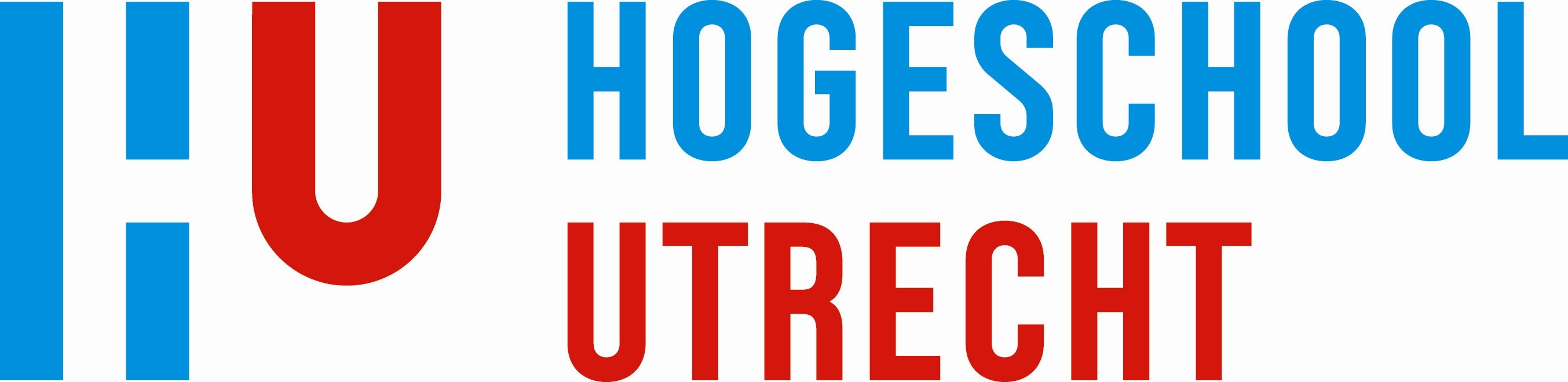 Sogol Jahangiri, juni 2013.2e druk: oktober 2013.Student Hogeschool Utrecht.